______________________________________________________________________________________________№_____________Заключениена проект решения 11 (очередной) сессии Якутской городской Думы «О бюджете городского округа «город Якутск» на 2020 год и на плановый период 2021 и 2022 годов» (к 1 чтению)Заключение подготовлено на основании предоставленных материалов проекта решения, оперативных данных Департамента финансов Окружной администрации города Якутска.Контрольно-счетная палата города Якутска, рассмотрев проект решения отмечает:1. В соответствии со ст. 31 Положения о бюджетном процессе в городском округе "город Якутск" от 25 декабря 2013 г. N 164-НПА, одновременно с проектом местного бюджета к первому чтению предоставлены:1) основные направления бюджетной политики и основные направления налоговой политики городского округа "город Якутск";2) предварительные итоги социально-экономического развития городского округа "город Якутск" за истекший период текущего финансового года и ожидаемые итоги социально-экономического развития городского округа "город Якутск" за текущий финансовый год;3) прогноз социально-экономического развития городского округа "город Якутск";4) прогноз основных характеристик (общий объем доходов, общий объем расходов, дефицита (профицита) местного бюджета) местного бюджета на очередной финансовый год и плановый период либо утвержденный среднесрочный финансовый план городского округа "город Якутск";5) пояснительная записка к проекту местного бюджета;6) оценка ожидаемого исполнения местного бюджета на текущий финансовый год;7) верхний предел муниципального долга на конец очередного финансового года (на конец очередного финансового года и конец каждого года планового периода);8) прогнозный план приватизации муниципального имущества на очередной финансовый год (на очередной финансовый год и плановый период);9) реестр расходных обязательств городского округа "город Якутск";10) реестр источников доходов местного бюджета.В соответствии с п 3. ст.33 Положения о бюджетном процессе в городском округе "город Якутск" от 25 декабря 2013 года N 164-НПА предметом рассмотрения проекта бюджета городского округа "город Якутск" на очередной финансовый год (очередной финансовый год и плановый период) в первом чтении являются основные характеристики местного бюджета, в том числе:1) прогнозируемый в очередном финансовом году и плановом периоде общий объем доходов местного бюджета;2) нормативы отчисления доходов в местный бюджет по налоговым и неналоговым доходам;
3) дефицит местного бюджета в абсолютных цифрах и в процентах к расходам местного бюджета на очередной финансовый год (очередной финансовый год и плановый период) и источники покрытия дефицита местного бюджета;4) общий объем расходов местного бюджета на очередной финансовый год (очередной финансовый год и плановый период);5) условно утверждаемые расходы в объеме не менее 2,5 процента общего объема расходов местного бюджета на первый год планового периода и не менее 5 процентов общего объема расходов местного бюджета на второй год планового периода;6) верхний предел муниципального долга местного бюджета на конец очередного финансового года и каждого года планового периода;7) объемы резервных фондов в очередном финансовом году и плановом периоде.Основные характеристики бюджета городского округа «город Якутск» на 2020-2022 годыПроект бюджета городского округа на 2020 год сформирован по доходам на 8 163 486,4 тыс. руб., межбюджетные поступления из вышестоящих бюджетов будет предоставляться ко второму чтению, по расходам на 8 571 660,7 тыс. руб. Прогнозируемый объем доходов бюджета городского округа на 2021 год установлен в сумме 8 174 532,2 тыс. руб., на 2022 год в сумме 8 544 643,0 тыс. руб., объемы межбюджетных трансфертов будут доведены ко второму чтению.Объем расходов бюджета городского округа «город Якутск» прогнозируется на 2021 год в сумме 8 174 532,2 тыс. руб., на 2022 год в сумме 8 544 643,0 тыс. руб. (тыс.руб.)На плановый период бюджета городского округа «город Якутск» 2021 и 2022 годов предусмотрены условно-утвержденные расходы: 2021 году 249 059,4 тыс. руб., что составляет 3,0% расходов, 2022 году 812 970,6 тыс. руб., что составляет 9,5%  расходов, что соответствует п.3 ст.184.1 Бюджетного кодекса РФ.Согласно п.5 ст. 184.1 Бюджетного кодекса РФ под условно утверждаемыми (утвержденными) расходами понимаются не распределенные в плановом периоде в соответствии с классификацией расходов бюджетов бюджетные ассигнования. Источники финансирования дефицита местного бюджетаДефицит местного бюджета ГО «город Якутск» на 2019-2021 годы прогнозируется в размере:- в 2020 году – 408 174,3 тыс. руб. или 5 процентов от общего объема доходов местного бюджета без учета объема безвозмездных поступлений - в пределах ограничения п. 3 статьи 92.1 Бюджетного Кодекса РФ (не должен превышать 10% от собственных доходов);- в 2021-2022 годах местный бюджет планируется бездефицитный.(тыс. руб.)Программа муниципальных гарантийПрогноз программы муниципальных гарантий городского округа «город Якутск» на 2021-2022 годы сформирован на основании решения Кредитной комиссии Окружной администрации города Якутска от 17 октября 2019 года:на 2020 год в сумме 250 000,0 тыс.руб. ООО МСЗ «Агентство по развитию территорий» с переходящей суммой гарантирования за 2020 год в размере 250 000,0 тыс.руб., на пополнение оборотных средств для строительства социально значимых объектов и объектов жилья;на 2021 год в сумме 150 000,0 тыс.руб. ООО МСЗ «Агентство по развитию территорий» с переходящей суммой гарантирования за 2021 год в размере 150 000,0 тыс.руб., на пополнение оборотных средств для строительства социально значимых объектов и объектов жилья;на 2022 год предоставление гарантий не предусматривается.Таким образом, за 2020-2021 годы планируется предоставить гарантии ООО МСЗ «Агентство по развитию территорий» на общую сумму 400 000,0 тыс. рублей.Муниципальная гарантия ООО МСЗ «Агентство по развитию территорий» планируется предоставить для реализации проектов по строительству:1. Жилого комплекса в 47 квартале, 1 этап – начало строительства 2 квартал 2020 года с общей площадью 12 400 кв.м, 2 этап – начало строительства 2 квартал 2021 года с общей площадью 11 000 кв.м.2. Жилого комплекса в 16 квартале, 1 этап – начало строительства 2 квартал 2020 года с общей площадью 6 400 кв.м, 2 этап – начало строительства 2 квартал 2021 года с общей площадью 6 400 кв.м.Строительство данных объектов планируется для участия в отборе застройщиков в рамках республиканской адресной программы «Переселение граждан из аварийного жилищного фонда на 2019-2025 годы» и муниципальной адресной программы «Переселение граждан из аварийного жилищного фонда на 2019-2025 годы на территории городского округа «город Якутск». Муниципальный долгОбъем верхнего предела муниципального внутреннего долга городского округа «город Якутск» на 1 января 2021 года планируется в размере 3 953 965,7 тыс.руб., в том числе: - кредиты, полученные от кредитных организаций в сумме 2 687 063,3 тыс.руб.;- кредиты, полученные от других бюджетов бюджетной системы РФ в сумме 128 500,0 тыс.руб.;- муниципальные гарантии в сумме 1 138 402,3 тыс.руб.Верхний предел муниципального внутреннего долга на 01.01.2020 года составит 3 545 361,1 тыс. рублей (по РЯГД-10-2 от 30.10.2019).Таким образом, в 2020 году по сравнению с 2019 годом, планируется увеличение муниципального долга на сумму 404 604,6 тыс. рублей (до 3 953 965,7 тыс. рублей). Объем верхнего предела муниципального внутреннего долга городского округа «город Якутск» на 1 января 2022 года планируется в размере 3 798 259,1 тыс.руб., в том числе: - кредиты, полученные от кредитных организаций в сумме 2 791 063,3 тыс.руб.;- кредиты, полученные от других бюджетов бюджетной системы РФ в сумме 24 500,0  тыс.руб.;- муниципальные гарантии в сумме 982 695,8 тыс.руб.Объем верхнего предела муниципального внутреннего долга городского округа «город Якутск» на 1 января 2023 года планируется в размере 3 456 099,5 тыс.руб., в том числе: - кредиты, полученные от кредитных организаций в сумме 2 815 563,3 тыс.руб.;- муниципальные гарантии в сумме 640 536,1 тыс.руб.В 2021-2022 годах наблюдается планомерное снижение муниципального долга. Объемы муниципального долга предполагаются в пределах ограничений п. 5 ст. 107 Бюджетного кодекса РФ.  На обслуживание муниципального долга предусматриваются средства: за 2020 год в сумме 231 320,5 тыс. рублей;за 2021 год в сумме 276 632,4 тыс. рублей; за 2022 год в сумме 280 313,8 тыс. рублей.Доля объема расходов на обслуживание муниципального долга в очередном финансовом году и плановом периоде находятся в соответствии со п.1 ч.7 ст.107 Бюджетного кодекса РФ. ДОХОДЫРасчет прогноза доходной части местного бюджета городского округа «город Якутск» на 2020 год и плановый период 2021 и 2022 годов определен с учетом действующих нормативных правовых актов Российской Федерации, Республики Саха (Якутия), городского округа «город Якутск» и согласован с Министерством финансов РС(Я). Нормативы отчислений в местный бюджет применены согласно Бюджетному кодексу РФ, Закону РС(Я) «О бюджетном устройстве и бюджетном процессе в Республике Саха (Якутия)», решению Якутской городской Думы «Положение о бюджетном процессе в городском округе «город Якутск». При формировании проекта доходов учтены следующие изменения в налоговом и бюджетном законодательстве, планируемые на прогнозируемый период:Продление срока действия с 1 января 2019 года по 31 декабря 2023 года пониженной налоговой ставки по налогу, взимаемому с налогоплательщиков, выбравших в качестве объекта налогообложения доходы, уменьшенные на величину расходов в размере 10 процентов согласно Закону РС(Я) от 21.03.2019 года 2101-З № 113-VI «О внесении изменений в статью 14 Закона Республики Саха (Якутия) «О налоговой политике Республики Саха (Якутия)». В связи с чем, в проекте доходов местного бюджета на 2020-2022 годы предусмотрено снижение поступления данного налога против показателей утвержденного бюджета на 2019-2021 годы в сумме 275 506,9 тыс. руб. в 2020 году, 288 718,0 тыс. руб. в 2021 году.Отмена с 1 января 2021 года единого налога на вмененный доход в соответствии с Федеральным законом от 29.06.2012 года № 97-ФЗ «О внесении изменений в часть первую и часть вторую Налогового кодекса РФ и статью 26 Федерального закона «О банках и банковской деятельности»». Сумма выпадающих доходов составит 400 000,0 тыс. руб. При этом за отменой указанного налога последует переход части плательщиков на иные специальные режимы налогообложения, которые на сегодня просчитать не возможно в силу разных подходов их расчета. Федеральным законом от 15.04.2019 года № 62-ФЗ «О внесении изменений в Бюджетный кодекс Российской Федерации» предусмотрено с 1 января 2020 года:3.1. внесение изменений в статью 46 Бюджетного кодекса РФ в части совершенствования администрирования доходов бюджетов бюджетной системы Российской Федерации от штрафов, неустоек, пеней путем перераспределения доходов от отдельных штрафов между федеральным бюджетом, бюджетами субъектов Российской Федерации и местными бюджетами. В связи с чем, прогноз поступления административных штрафов на 2020-2022 году планируется в размере 40 000,0 тыс. руб.3.2. изменение норматива отчисления по плате за негативное воздействие на окружающую среду с 55 процентов до 60 процентов. Ежегодная прогнозируемая сумма на 2020-2022 годы составила 5 967,8 тыс. руб. с увеличением на 497,3 тыс. руб.Прогнозный объем собственных доходов бюджета городского округа «город Якутск» на 2020-2022 годы составил:на 2020 год – 8 163 486,4 тыс. руб. с ростом 47 656,5 тыс. руб. или 0,6 % к утвержденному плану 2019 года, в том числе налоговые доходы – 7 732 643,7 тыс. руб. с ростом 25 534,7 тыс. руб. или 0,3 % к плану 2019 года, неналоговые доходы – 430 842,7 тыс. руб. с ростом 22 121,8 тыс. руб. или 5,4 % к плану 2019 года;на 2021 год – 8 174 532,2 тыс. руб. с ростом 11 045,8 тыс. руб. или 0,1 % к прогнозу 2020 года, в том числе налоговые доходы – 7 752 933,0 тыс. руб. с ростом 20 289,3 тыс. руб. или 0,3 % к прогнозу 2020 года, неналоговые доходы – 421 599,2 тыс. руб. со снижением 9 243,5 тыс. руб. или 2,1 % к прогнозу 2020 года;на 2022 год – 8 544 643,0 тыс. руб. с ростом 370 110,8 тыс. руб. или 4,5 % к прогнозу 2021 года, в том числе налоговые доходы – 8 133 497,2 тыс. руб. с ростом 380 564,2 тыс. руб. или 4,9 % к прогнозу 2021 года, неналоговые доходы – 411 145,8 тыс. руб. со снижением 10 453,4 тыс. руб. или 2,5 % к прогнозу 2021 года.                                                                                                                                     (тыс. рублей)Налоговые доходыНалоговые доходы бюджета городского округа «город Якутск» на 2020 год планируются в размере 7 732 643,7 тыс. руб. с ростом 0,3 процента или 25 534,7 тыс. руб. к плану 2019 года, в том числе налог на доходы физических лиц – 5 022 760,0 тыс. руб. (удельный вес – 65,0 %), акцизы на нефтепродукты – 13 715,5 тыс. руб. (удельный вес – 0,2 %), налоги на совокупный доход – 2 320 311,0 тыс. руб. (удельный вес – 30,0 %), налоги на имущество – 276 012,0 тыс. руб. (удельный вес – 3,6 %), налог на добычу общераспространенных полезных ископаемых – 12 675,6 тыс. руб. (удельный вес – 0,2 %), государственная пошлина – 87 169,6 тыс. руб. (удельный вес – 1,1 %).	Налоговые доходы бюджета ГО «город Якутск» на 2021 год планируются в размере 7 752 933,0 тыс. руб. с ростом 0,3 процента или 20 289,3 тыс. руб. к прогнозу 2020 года, в том числе налог на доходы физических лиц – 5 340 000,0 тыс. руб. (удельный вес – 68,9 %), акцизы на нефтепродукты – 13 829,9 тыс. руб. (удельный вес – 0,2 %), налоги на совокупный доход – 2 007 520,0 тыс. руб. (удельный вес – 25,9 %), налоги на имущество – 290 512,0 тыс. руб. (удельный вес – 3,7 %), налог на добычу общераспространенных полезных ископаемых – 12 962,3 тыс. руб. (удельный вес – 0,2 %), государственная пошлина – 88 108,8 тыс. руб. (удельный вес – 1,1 %).Налоговые доходы бюджета ГО «город Якутск» на 2022 год планируются в размере 8 133 497,2 тыс. руб. с ростом 4,9 процента или 380 564,2 тыс. руб., в том числе налог на доходы физических лиц – 5 616 800,0 тыс. руб. (удельный вес – 69,1 %), акцизы на нефтепродукты – 13 829,9 тыс. руб. (удельный вес – 0,2 %), налоги на совокупный доход – 2 098 725,0 тыс. руб. (удельный вес – 25,8 %), налоги на имущество – 301 812,0 тыс. руб. (удельный вес – 3,7 %), налог на добычу общераспространенных полезных ископаемых – 13 203,9 тыс. руб. (удельный вес – 0,2 %), государственная пошлина – 89 126,4 тыс. руб. (удельный вес – 1,1 %).Налог на доходы физических лицНорматив отчисления для городских округов установлен в размере 40 процентов, в том числе по Бюджетному кодексу Российской Федерации – 15 процентов, по Закону Республики Саха (Якутия) «О бюджетном устройстве и бюджетном процессе в Республике Саха (Якутия)» - 25 процентов. По налогу на доходы физических лиц, уплачиваемому иностранными гражданами в виде фиксированного авансового платежа при осуществлении ими на территории Российской Федерации трудовой деятельности на основании патента установлен в размере 100 процентов в соответствии с Законом Республики Саха (Якутия) «О бюджетном устройстве и бюджетном процессе в Республике Саха (Якутия)».Прогноз составлен на основе ожидаемого исполнения за 2019 год (оценка ФОТ работников на 2019 год – 96 787 580 тыс. руб. исходя из численности работников – 116 412 чел.) с применением темпов роста заработной платы по городу согласно прогнозу социально-экономического развития городского округа «город Якутск» на 2020-2022 годы:- на 2020 год с ростом 5,7 процента к оценке 2018 года (ФОТ работников на 2019 год – 102 315 868 тыс. руб. исходя из численности работников – 116 735 чел.); - на 2021 год с ростом 6,7 процента к прогнозу 2019 года (ФОТ работников на 2020 год – 109 181 145 тыс. руб. исходя из численности работников – 118 459 чел.);- на 2022 год с ростом 5,5 процента к прогнозу 2020 года (ФОТ работников на 2021 год – 115 164 374 тыс. руб. исходя из численности работников – 118 881 чел.).Прогнозная сумма отчислений в местный бюджет в 2020 году составила      5 022 760,0 тыс. руб. с ростом 5,4 процента или 257 560,0 тыс. руб. к плану 2019 года.Прогнозная сумма отчислений в местный бюджет в 2021 году составила       5 340 000,0 тыс. руб. с ростом 6,3 процента или 317 240,0 тыс. руб. к прогнозу 2020 года.Прогнозная сумма отчислений в местный бюджет в 2022 году составила      5 616 800,0 тыс. руб. с ростом 5,2 процента или 276 800,0 тыс. руб. к прогнозу 2021 года.Акцизы на нефтепродукты, производимые на территории РФС 1 января 2019 года в соответствии с Законом Республики Саха (Якутия) «О бюджетном устройстве и бюджетном процессе в Республике Саха (Якутия)» в бюджеты городских округов зачисляются акцизы в размере 10 процентов от консолидированного поступления данного налога в бюджет Республики Саха (Якутия). Ранее дифференцированный норматив отчисления в местные бюджеты составлял 15 процентов.Размеры дифференцированных нормативов отчислений в местные бюджеты устанавливаются исходя из протяженности автомобильных дорог местного значения, находящихся в собственности соответствующих муниципальных образований. К первому чтению проекта бюджета городского округа «город Якутск» на 2020-2022 годы Министерством финансов РС(Я) контрольные цифры по акцизам на нефтепродукты на прогнозируемый период не представлены. Прогноз поступления акцизов на нефтепродукты составлен на уровне контрольных цифр Министерства финансов РС(Я), представленных в 2018 году на 2019-2021 годы исходя из размера дифференцированного норматива отчислений в бюджет городского округа - 0,3300 процента в 2020 году, 0,3228 процента в 2021-2022 годы, в том числе:на 2020 год – 13 715,5 тыс. руб.;на 2021-2022 годы по 13 829,9 тыс. руб.Налог, взимаемый в связи с применениемупрощенной системы налогообложенияНалог, взимаемый в связи с применением упрощенной системы налогообложения рассчитан на основании данных МРИ ФНС России № 5 по РС(Я) – администратора доходов с учетом роста налогооблагаемой базы и увеличения количества плательщиков налога. На прогнозный период применены налоговые ставки в размере 6 процентов по налогу, взимаемому с налогоплательщиков, выбравших в качестве объекта налогообложения доходы и в размере 10 процентов по налогу, взимаемому с налогоплательщиков, выбравших в качестве объекта налогообложения доходы, уменьшенные на величину расходов.Законом Республики Саха (Якутия) «О бюджетном устройстве и бюджетном процессе в Республике Саха (Якутия)» установлен единый норматив отчислений в бюджет городского округа в размере 100 процентов. Прогноз на 2020 год составил 1 859 711,0 тыс. руб. со снижением 8,9 процентов или 181 841,6 тыс. руб. к плану 2019 года, в том числе налог, взимаемый с налогоплательщиков, выбравших в качестве объекта налогообложения доходы – 1 039 500,0 тыс. руб. с ростом 5,0 процентов или 49 500,0 тыс. руб., налог, взимаемый с налогоплательщиков, выбравших в качестве объекта налогообложения доходы, уменьшенные на величину расходов – 820 211,0 тыс. руб. со снижением 22,0 процента или 231 341,6 тыс. руб. (за счет уменьшения ставки на 5 процентов в связи с продлением срока действия пониженных налоговых ставок).Прогноз на 2021 год составил 1 944 520,0 тыс. руб. с ростом 4,6 процента или 84 809,0 тыс. руб. к прогнозу 2020 года.Прогноз на 2022 год составил 2 033 225,0 тыс. руб. с ростом 4,6 процента или 88 705,0 тыс. руб. к прогнозу 2021 года.По отчетным данным администратора доходов:- количество налогоплательщиков, выбравших в качестве объекта налогообложения «доходы» составило в 2016 году – 6 750 ед., в 2017 году – 7 381 ед., в 2018 году – 7 360 ед. - количество налогоплательщиков, выбравших в качестве объекта налогообложения «доходы, уменьшенные на величину расходов» составило в 2016 году – 5 552 ед., в 2017 году – 6 054 ед., в 2018 году – 6 264 ед.Единый налог на вмененный доход для отдельных видов деятельностиЕдиный налог на вмененный доход для отдельных видов деятельности рассчитан на основании данных МРИ ФНС России № 5 по РС(Я) – администратора доходов.Бюджетным кодексом РФ установлен норматив отчислений в бюджеты городских округов в размере 100 процентов.Прогноз на 2020 год составил 400 000,0 тыс. руб. со снижением 2,4 процента или 10 000,0 тыс. руб. к плану 2019 года.Поступление единого налога на вмененный доход в 2021 году не планируется в связи с его отменой с 1 января 2021 года согласно Федеральному закону от 02.06.2016 года № 178-ФЗ «О внесении изменений в статью 346.32 части второй Налогового кодекса Российской Федерации и статью 5 Федерального закона «О внесении изменений в часть первую и вторую Налогового кодекса Российской Федерации и статью 26 Федерального закона «О банках и банковской деятельности».По данным налоговой отчетности:- за 2016 год количество налогоплательщиков, представивших налоговые декларации по единому налогу, составило 4731;- за 2017 год количество налогоплательщиков, представивших налоговые декларации по единому налогу, составило 4 839;- за 2018 год количество налогоплательщиков, представивших налоговые декларации по единому налогу, составило 5 145.Основную долю в поступлениях налога по видам предпринимательской деятельности занимают розничная торговля (86,6 %), оказание услуг общественного питания (6,4 %). Налог, взимаемый в связи с применением патентной системы налогообложенияНалог, взимаемый в связи с применением патентной системы налогообложения рассчитан на основании данных МРИ ФНС России № 5 по РС(Я) – администратора доходов.Налог зачисляется в местный бюджет по нормативу отчислений в размере 100 процентов согласно Бюджетному кодексу Российской Федерации. Прогнозная сумма налога на 2020 год составила 57 800,0 тыс. руб. со снижением 0,9 процентов или 552,0 тыс. руб. к плану 2019 года и с ростом 4,5 процента или 2 500,0 тыс. руб. к оценке исполнения 2019 года.Прогнозная сумма налога на 2021 год составила 60 100,0 тыс. руб. с ростом 4,0 процента или 2 300,0 тыс. руб. к прогнозу 2020 года.Прогнозная сумма налога на 2022 год составила 62 500,0 тыс. руб. с ростом 4,0 процента или 2 400,0 тыс. руб. к прогнозу 2021 года.По данным налоговой отчетности за 2016 год выдано 2 081 патента, за 2017 год - 2 299 патентов, за 2018 год - 2 473 патента. Основными видами предпринимательской деятельности, осуществляющими свою деятельность на основе патента на территории городского округа, являются оказание автотранспортных услуг по перевозке пассажиров автомобильным транспортом – 21,7 процентов, розничная торговля, осуществляемая через объекты стационарной торговой сети с площадью торгового зала не более 50 кв. м – 20,8 процентов, сдача в аренду (наем) жилых и нежилых помещений, земельных участков – 25,8 процента, услуги по производству монтажных, электромонтажных, санитарно-технических и сварочных работ – 5,2 процента, оказание автотранспортных услуг по перевозке грузов автомобильным транспортом – 3,7 %.Единый сельскохозяйственный налогПрогноз единого сельскохозяйственного налога рассчитан на основании данных МРИ ФНС России № 5 по РС(Я) – администратора доходов.Бюджетным кодексом РФ установлен норматив отчислений в бюджеты городских округов в размере 100 процентов.Поступление единого налога в 2020 году прогнозируется в размере 2 800,0 тыс. руб. с ростом в 1,4 раза или 800,0 тыс. руб. к плану 2019 года. Поступление единого налога в 2021 году прогнозируется в размере 2 900,0 тыс. руб. с ростом 3,6 процента или 100,0 тыс. руб. к прогнозу 2020 года.Поступление единого налога в 2022 году прогнозируется в размере 3 000,0 тыс. руб. с ростом 3,4 процента или 100,0 тыс. руб. к прогнозу 2021 года.По данным налоговой отчетности:- за 2016 год количество налогоплательщиков, представивших налоговые декларации по налогу, составило 112;- за 2017 год количество налогоплательщиков, представивших налоговые декларации по налогу, составило 110;- за 2018 год количество налогоплательщиков, представивших налоговые декларации по налогу, составило 109. Налог на игорный бизнесНалог на игорный бизнес рассчитан на основании данных МРИ ФНС России № 5 по РС(Я) – администратора доходов с учетом того, что на территории городского округа «город Якутск» на плановый период прогнозируется 2 букмекерские конторы с 9 пунктами приема ставок. При расчете налога на игорный бизнес на 2020-2022 годы применена налоговая ставка в размере 14,0 тыс. руб. за один пункт приема ставок букмекерской конторы. Законом Республики Саха (Якутия) «О бюджетном устройстве и бюджетном процессе в Республике Саха (Якутия)» установлен единый норматив отчислений в бюджеты городского округа в размере 100 процентов. Прогнозная сумма налога на 2020-2022 годы составила 1 512,0 тыс. руб. ежегодно.Налог на имущество физических лиц	Расчет налога на имущество физических лиц произведен по данным администратора доходов - МРИ ФНС России № 5 по РС(Я). Прогнозная сумма налога на имущество физических лиц на 2020 год составила 105 000,0 тыс. руб. с ростом на 10,5 процентов или 10 000,0 тыс. руб. к плану 2019 года, исходя из прогнозной кадастровой стоимости облагаемых налогом объектов – 134 000,0 млн. руб. и количества объектов – 98 тыс. ед. Прогнозная сумма налога на имущество физических лиц на 2021 год составила 115 000,0 тыс. руб. с ростом 9,5 процентов или 10 000,0 тыс. руб. к прогнозу 2020 года, исходя из прогнозной кадастровой стоимости облагаемых налогом объектов – 135 500,0 млн. руб. и количества объектов – 100 тыс. ед.Прогнозная сумма налога на имущество физических лиц на 2022 год составила 120 000,0 тыс. руб. с ростом 4,3 процента или 5 000,0 тыс. руб. к прогнозу 2021 года, исходя из прогнозной кадастровой стоимости облагаемых налогом объектов – 136 900,0 млн. руб. и количества объектов – 102 тыс. ед.Согласно налоговой отчетности количество строений, помещений и сооружений, по которым налог предъявлен к уплате, составил:за 2016 год – 62 642 ед. с инвентаризационной стоимостью – 44 802,9 млн. руб. с исчисленным налогом – 160 011 тыс. руб., за 2017 год – 91 368 ед. (рост количества объектов связан с привлечением к налогообложению объектов, построенных (зарегистрированных) физическими лицами после 1 января 2013 года, по которым отсутствовала инвентаризационная стоимость объекта) с кадастровой стоимостью – 131 934,6 млн. руб. с исчисленным налогом к уплате – 79 167 тыс. руб.;за 2018 год – 96 389 ед. с кадастровой стоимостью – 131 710,9 млн. руб. с исчисленным налогом к уплате – 96 009 тыс. руб.Необходимо отметить, что начисления по налогу на имущество физических лиц исходя из кадастровой стоимости за 2017 год по сравнению с налогом, исчисленным исходя из инвентаризационной стоимости за 2016 год значительно уменьшились в связи с применением согласно Налоговому кодексу РФ налоговых вычетов в отношении: квартиры на 20 квадратных метров, комнаты на 10 квадратных метров, жилого дома на 50 квадратных метров; коэффициентов в течение трех налоговых периодов в случае, если налог по кадастровой стоимости превышает налог, исчисленный от инвентаризационной стоимости (за 2017 год – 0,2, за 2018 год – 0,4, за 2019 год – 0,6, за 2020 год и далее – исчисление налога производится без учета коэффициентов). Земельный налогПрогноз земельного налога рассчитан в соответствии с главой 31 «Земельный налог» части второй Налогового кодекса Российской Федерации, постановлением Городского Собрания депутатов г. Якутска от 25.10.2005 года № ПГС-37-5 «Об утверждении положения об установлении ставок земельного налога, порядка и сроков уплаты земельного налога на территории муниципального образования «город Якутск»» с учетом данных администратора доходов - МРИ ФНС России № 5 по РС(Я).Прогнозная сумма земельного налога на 2020 год составила 169 500,0 тыс. руб. со снижением 0,3 процента или 500,0 тыс. руб. к плану 2019 года, в том числе земельный налог с организаций – 102 000,0 тыс. руб., земельный налог с физических лиц – 67 500,0 тыс. руб. Прогнозная сумма земельного налога на 2021 год составила 174 000,0 тыс. руб. с ростом 2,7 процента или 4 500,0 тыс. руб. к прогнозу 2020 года, в том числе земельный налог с организаций – 104 000,0 тыс. руб., земельный налог с физических лиц – 70 000,0 тыс. руб. Прогнозная сумма земельного налога на 2022 год составила 180 300,0 тыс. руб. с ростом 3,6 процента или 6 300,0 тыс. руб. к прогнозу 2021 года, в том числе земельный налог с организаций – 107 500,0 тыс. руб., земельный налог с физических лиц – 72 800,0 тыс. руб.Согласно налоговой отчетности количество земельных участков, в отношении которых налогоплательщиками исчислен земельный налог к уплате за 2016 год – 57 729 ед. с кадастровой стоимостью – 58 965,5 млн. руб., за 2017 год – 58 387 ед. с кадастровой стоимостью – 57 793,8 млн. руб., за 2017 год – 59 173 ед. с кадастровой стоимостью – 57 173,9 млн. руб. (снижение кадастровой стоимости земельных участков связано с пересмотром кадастровой стоимости по заявлениям юридических лиц, а также отчуждением земельных участков в связи с завершением строительства).Налог на добычу общераспространенных полезных ископаемыхПрогноз на добычу общераспространенных полезных ископаемых рассчитан по данным администратора доходов - МРИ ФНС России № 5 по РС(Я), МРИ ФНС России по крупнейшим налогоплательщикам РС(Я).Прогноз на 2020-2022 годы составлен с учетом изменения критериев отнесения организаций - юридических лиц к крупнейшим налогоплательщикам, подлежащим налоговому администрированию на федеральном и региональном уровнях, в том числе постановки на учет в качестве налогоплательщика налога на добычу полезных ископаемых по местонахождению участков недр. С МРИ ФНС России по крупнейшим налогоплательщикам РС(Я), находящегося в городе Якутске, сняты с учета в качестве налогоплательщика налога на добычу полезных ископаемых АК «АЛРОСА» (ПАО) в феврале 2018 года и поставлен на учет в МРИ ФНС России № 1 по РС(Я) г. Мирный, ООО «Таас-Юрях Нефтегазодобыча» в феврале 2019 года и поставлен на учет в МРИ ФНС России № 2 по РС(Я) г. Ленск. Соответственно, поступление налога на добычу общераспространенных полезных ископаемых в бюджет городского округа «город Якутск» от указанных налогоплательщиков не планируется.Кроме того, поступление налога на добычу от общераспространенных полезных ископаемых по налогоплательщику АО «Сахатранснефтегаз» запланировано с учетом уменьшения объемов добычи общераспространенных полезных ископаемых в связи с окончанием в 2019 году проекта строительства магистрального газопровода «Сила Сибири».Прогнозная сумма налога на 2020 год составила 12 675,6 тыс. руб. со снижением 81,4 процента или 55 594,4 тыс. руб. к плану 2019 года.Прогнозная сумма налога на 2021 год составила 12 962,3 тыс. руб. с ростом 2,3 процента или 286,7 тыс. руб. к прогнозу 2020 года.Прогнозная сумма налога на 2022 год составила 13 203,9 тыс. руб. с ростом 1,9 процента или 241,6 тыс. руб. к плану 2021 года.Государственная пошлинаВ соответствии с Бюджетным кодексом Российской Федерации в бюджеты городских округов подлежат зачислению в размере 100 процентов следующие виды государственных пошлин:- по делам, рассматриваемым судами общей юрисдикции, мировыми судьями (за исключением Верховного Суда Российской Федерации);- за выдачу разрешения на установку рекламной конструкции;- за выдачу специального разрешения на движение по автомобильной дороге транспортного средства, осуществляющего перевозки опасных, тяжеловесных и (или) крупногабаритных грузов. Прогнозная сумма государственной пошлины на 2020 год составила 87 169,6  тыс. руб. с ростом 4,6 процента или 3 869,6 тыс. руб. к плану 2019 года, в том числе госпошлина по делам, рассматриваемым судами общей юрисдикции – 86 000,0 тыс. руб., госпошлина за выдачу разрешения на установку рекламной конструкции – 400,0 тыс. руб., госпошлина за выдачу разрешения на движение по автомобильным дорогам, осуществляющим перевозки опасных, тяжеловесных и (или) крупногабаритных грузов – 769,6 тыс. руб.Прогнозная сумма государственной пошлины на 2021 год составила 88 108,8  тыс. руб. с ростом 1,1 процента или 939,2 тыс. руб. к прогнозу 2020 года.Прогнозная сумма государственной пошлины на 2022 год составила 89 126,4  тыс. руб. с ростом 1,2 процента или 1 017,6 тыс. руб. к прогнозу 2021 года.Неналоговые доходыНеналоговые доходы бюджета городского округа «город Якутск» на 2020 год планируются в размере 430 842,7 тыс. руб. с ростом на 5,4 процента или 22 121,8 тыс. руб. к плану 2019 года, в том числе доходы от использования имущества, находящегося в муниципальной собственности – 291 542,8 тыс. руб. (удельный вес – 67,7 %), платежи при пользовании природными ресурсами – 6 133,3 тыс. руб. (удельный вес – 1,4 %), доходы от оказания платных услуг и компенсации затрат – 16 900,0 тыс. руб. (удельный вес – 3,9 %), доходы от продажи материальных и нематериальных активов – 39 400,0 тыс. руб. (удельный вес – 9,1 %), штрафы, санкции, возмещение ущерба  – 40 000,0 тыс. руб. (удельный вес –9,3 %), прочие неналоговые доходы – 36 866,6 тыс. руб. (удельный вес – 8,6 %).Неналоговые доходы бюджета городского округа «город Якутск» на 2021 год планируются в размере 421 599,2 тыс. руб. со снижением на 2,1 процента или 9 243,5 тыс. руб. к плану 2020 года.Неналоговые доходы бюджета городского округа «город Якутск» на 2022 год планируются в размере 411 145,8 тыс. руб. со снижением на 2,5 процента или 10 453,4 тыс. руб. к плану 2021 года.Дивиденды по акциям, принадлежащим городскому округу	В соответствии с Федеральным законом от 26 декабря 1995 года № 208-ФЗ «Об акционерных обществах» решение о выплате дивидендов за счет прибыли после налогообложения (чистой прибыли) общества принимается советом директоров (наблюдательным советом) общества.	В настоящее время городской округ «город Якутск» является акционером в следующих акционерных обществах: - ОАО «Якутдорстрой», ОАО «Поликлиника профилактического осмотра», АО «Якутская процессинговая компания «Платежи», ОАО «Кинотеатр Центральный», АО «Теплоэнергия», ООО МСЗ «Агентство по развитию территорий» с долей в размере 100 процентов;- АО ФАПК «Якутия» с долей в размере 48,04 процентов;- ПАО «Сбербанк России» с долей в размере 0,000952 процентов;- ОАО «Якутская птицефабрика» с долей в размере 12,60 процентов;- ОАО «Алмазэргиэнбанк» с долей в размере 0,0066 процента;- АО «Якутский хлебокомбинат» с долей в размере 18,05 процентов;- АО «Водоконал» с долей в размере 5,1251 процентов;- ПАО «Якутуглестрой» с долей в размере 0,9 процентов.По данным администратора доходов - Департамента имущественных и земельных отношений Окружной администрации г. Якутска прогнозируется поступление в местный бюджет дивидендов по акциям, принадлежащим городскому округу «город Якутск» в следующих размерах:- на 2020 год в сумме 4 638,7 тыс. руб., в том числе от ОАО «Якутдорстрой» - 406,7 тыс. руб., ОАО «Кинотеатр Центральный» - 263,2 тыс. руб., ОАО «Алмазэргиэнбанк» - 185,9 тыс. руб., ОАО «Якутская птицефабрика» – 374,2 тыс. руб., ПАО «Сбербанк России» - 2 436,1 тыс. руб., АО ФАПК «Якутия» - 491,9 тыс. руб., АО «Якутский хлебокомбинат» - 213,4 тыс. руб., ООО МСЗ «АРТ» - 251,1 тыс. руб., ОАО Поликлиника профилактического осмотра – 16,2 тыс. руб.;- на 2021 год в сумме 4 870,7 тыс. руб., в том числе от ОАО «Якутдорстрой» - 427,0 тыс. руб., ОАО «Кинотеатр Центральный» - 276,4 тыс. руб., ОАО «Алмазэргиэнбанк» - 195,2 тыс. руб., ОАО «Якутская птицефабрика» – 392,9 тыс. руб., ПАО «Сбербанк России» - 2 558,0 тыс. руб., АО ФАПК «Якутия» - 516,5 тыс. руб., «Якутский хлебокомбинат» - 224,1 тыс. руб., ООО МСЗ «АРТ» - 263,6 тыс. руб., ОАО Поликлиника профилактического осмотра – 17,0 тыс. руб.;- на 2022 год в сумме 5 114,2 тыс. руб., в том числе от ОАО «Якутдорстрой» - 448,3 тыс. руб., ОАО «Кинотеатр Центральный» - 290,2 тыс. руб., ОАО «Алмазэргиэнбанк» - 205,0 тыс. руб., ОАО «Якутская птицефабрика» – 412,5 тыс. руб., ПАО «Сбербанк России» - 2 685,9 тыс. руб., АО ФАПК «Якутия» - 542,3 тыс. руб., «Якутский хлебокомбинат» - 235,3 тыс. руб., ООО МСЗ «АРТ» - 276,8 тыс. руб., ОАО Поликлиника профилактического осмотра – 17,9 тыс. руб.Доходы от арендной платы за земельные участки, государственная собственность на которые не разграничена, а также средстваот продажи права на заключение договоров арендыуказанных земельных участковПрогноз поступления арендной платы составлен по данным администратора доходов – МКУ «Агентство земельных отношений» на основании уточненной методики прогнозирования поступления доходов в бюджет, утвержденной приказом Департамента имущественных и земельных отношений Окружной администрации г. Якутска от 01.08.2019 года № 60-п  в следующих размерах:- на 2020 год – 230 200,0 тыс. руб. с ростом на 1,6 процента или 3 700,0 тыс. руб. к плану 2019 года, в том числе доходы от арендной платы – 192 000,0 тыс. руб., средства от продажи права на заключение договоров аренды – 38 200,0 тыс. руб.;- на 2021 год – 226 388,0 тыс. руб. со снижением на 1,7 процента или 3 812,0 тыс. руб. к прогнозу 2020 года, в том числе доходы от арендной платы – 192 000,0 тыс. руб., средства от продажи права на заключение договоров аренды – 34 388,0 тыс. руб.;- на 2022 год – 222 567,0 тыс. руб. со снижением на 1,7 процента или 3 821,0 тыс. руб. к прогнозу 2021 года, в том числе доходы от арендной платы – 192 000,0 тыс. руб., средства от продажи права на заключение договоров аренды – 30 567,0 тыс. руб.В соответствии с Бюджетным кодексом Российской Федерации данная арендная плата поступает полностью в бюджет городского округа в размере 100 процентов.Снижение прогноза поступлений от продажи права на заключение договоров аренды обусловлено тем, что формируемые земельные участки расположены отдаленно от центральной части города, что является не выгодным условием для потенциальных арендаторов (участников аукционов). В случае проведения аукциона на право заключения договора аренды, с видом разрешенного использования предусматривающие строительство зданий, сооружений (склады, производственные базы, строительство гаражей и пр.), основным требованием к формируемым земельным участкам является наличие инженерной и дорожно-транспортной инфраструктуры. В реестре договоров аренды земельных участков состоит:- на 1 января 2018 года 5 929 договоров аренды с годовым начислением 282 852,0 тыс. руб.;- на 1 января 2019 года 4 958 договоров аренды с годовым начислением 245 047,5 тыс. руб.;- на 1 июня 2019 года 4 382 договоров аренды с годовым начислением 198 034,7 тыс. руб.По состоянию на 01 октября 2019 года в реестре договоров аренды земельных участков, государственная собственность на которые не разграничена на территории городского округа «город Якутск» состоит 4283 договора аренды земельных участков. Годовое начисление по состоянию на 01.10.2019 г. составляет 226 877,2 тыс. руб. По состоянию на 01.10.2019 г. поступления составили: 89 447 642,68 руб., что составляет 47,33 % исполнения годового плана, из них по исполнительному производству поступило 3 088,4 тыс. руб., что составляет 3,46% от суммы поступлений.В целях сокращения дебиторской задолженности направлены уведомления о задолженности по арендной плате в отношении 277 арендаторов земельных участков на общую сумму 489 058,1 тыс. руб. МКУ «Агентство земельных отношений» на плановой основе формируются расчеты задолженности по арендной плате за земельные участки, для последующей подачи Правовым департаментом Окружной администрации города Якутска исковых заявлений на взыскание. На 01.10.2019 в адрес Правового департамента для претензионно-исковой работы направлены 969 расчета, из них:- юридические лица: направлено 98 расчетов на взыскание в судебном порядке на общую сумму 194 983,2 тыс. руб., основной долг 79 841,0 тыс. руб., пени 115 142,2 тыс. руб.- физические лица: направлено 871 расчет, на общую сумму 46 252,4 тыс. руб., основной долг 24 451,6 тыс. руб., пеня - 21 144,6 тыс. руб.В 2019 году по исполнительному производству взыскано 19 252,0 тыс. руб. из них поступило 2 871,2 тыс. руб. Таким образом, задолженность по исполнительному производству в 2019 году составила 30 621,9 тыс. руб. Однако, в связи с затяжной процедурой исполнения и низким процентом поступления денежных средств по исполнительным производствам, в 2019 году ожидаются поступления в размере 11 369,8 тыс. руб. На основании изложенного прогноз поступлений на 2020-2022 годы с учетом усиления претензионно-исковой работы по взысканию задолженности составляет 192 000,0 тыс. руб. Доходы от арендной платы за землю, находящиеся всобственности городских округовРасчет арендной платы за земли, находящиеся в муниципальной собственности сформирован по данным администратора доходов – МКУ «Агентство земельных отношений» в следующих размерах:- на 2020 год в сумме 20 000,0 тыс. руб. с ростом на 2,4 раза или 11 500,0 тыс. руб. к плану 2019 года;- на 2021-2022 годы по 20 000,0 тыс. руб. на уровне прогноза на 2020 год.   В реестре договоров аренды земельных участков состоит:- на 1 января 2018 года 344 договоров аренды с годовым начислением 16 661,2 тыс. руб.;- на 1 января 2019 года 391 договоров аренды с годовым начислением 20 453,3 тыс. руб.Доходы от сдачи в аренду имущества,находящегося в муниципальной собственностиПоступление доходов от сдачи в аренду муниципального имущества  планируется по данным администраторов доходов: Департамента имущественных и земельных отношений Окружной администрации г. Якутска в отношении платы от сдачи в аренду муниципального имущества и МКУ «Служба информации, рекламы и контроля» в отношении платы за установку и эксплуатацию рекламной конструкции в следующих размерах:- на 2020 год в сумме 29 200,0 тыс. руб. с ростом 18,3 процента или 4 513,4 тыс. руб. к плану 2019 года, в том числе арендная плата муниципального имущества – 4 200,0 тыс. руб., плата за установку и эксплуатацию рекламной конструкции – 25 000,0 тыс. руб.;- на 2021 год в сумме 28 800,0 тыс. руб. со снижением 1,4 процента или 400,0 тыс. руб. к прогнозу 2020 года, в том числе арендная плата муниципального имущества – 3 800,0 тыс. руб., плата за установку и эксплуатацию рекламной конструкции – 25 000,0 тыс. руб.;- на 2022 год в сумме 28 800,0 тыс. руб. на уровне прогноза на 2021 года, в том числе арендная плата муниципального имущества – 3 800,0 тыс. руб., плата за установку и эксплуатацию рекламной конструкции – 25 000,0 тыс. руб.Прогноз на 2020-2022 годы составлен исходя из количества договоров: по арендной плате за муниципальное имущество в количестве 14 ед., по плате за установку и эксплуатацию рекламной конструкции в количестве 325 ед. по 16 контрагентам.Доходы от перечисления части прибыли, остающейся после уплаты налогов и иных обязательных платежей муниципальных унитарных предприятий	Ежегодному перечислению в местный бюджет г. Якутска подлежит 10 процентов от прибыли муниципальных унитарных предприятий по результатам деятельности за год, остающейся в распоряжении предприятия после уплаты налогов и иных обязательных платежей.В настоящее время деятельность осуществляют 9 муниципальных унитарных предприятий: МУП «Пригородная теплосетевая компания», МУП «ЯПАК», МУП «Горсвет», МУП «Аптеки Якутска», МУП «Жилкомсервис», МУП «Эхо столицы», МУП «Горснаб», МУП «Городские бани», МКП «Кадастровое бюро», из которых многие являются планово-убыточными по виду их деятельности. По данным администратора доходов – Департамента имущественных и земельных отношений Окружной администрации г. Якутска прогнозируется поступление в местный бюджет доходов в следующих размерах:- на 2020 год сумме 1 904,1 тыс. руб., в том числе МУП «Горсвет» - 30,9 тыс. руб., МУП «Аптеки Якутска» – 564,0 тыс. руб., МУП «Жилкомсервис» - 535,8 тыс. руб., МУП «Горснаб» - 518,8 тыс. руб., МКП «Кадастровое бюро» – 131,1 тыс. руб., МУП «ПТСК» - 106,4 тыс. руб., МУП «Городские бани» 17,1 тыс. руб.;- на 2021 год в сумме 1 999,3 тыс. руб., в том числе МУП «Горсвет» - 32,4 тыс. руб., МУП «Аптеки Якутска» – 592,2 тыс. руб., МУП «Жилкомсервис» - 562,6 тыс. руб., МУП «Горснаб» - 544,7 тыс. руб., МКП «Кадастровое бюро» – 137,7 тыс. руб., МУП «ПТСК» - 111,8 тыс. руб., МУП «Городские бани» - 18,0 тыс. руб.;- на 2022 год в сумме 2 099,3 тыс. руб., в том числе МУП «Горсвет» - 34,1 тыс. руб., МУП «Аптеки Якутска» – 621,8 тыс. руб., МУП «Жилкомсервис» - 590,7 тыс. руб., МУП «Горснаб» - 572,0 тыс. руб., МКП «Кадастровое бюро» – 144,5 тыс. руб., МУП «ПТСК» - 117,4 тыс. руб., МУП «Городские бани» - 18,8 тыс. руб.Прочие доходы от использования муниципального имуществаПо данному коду бюджетной классификации отражается поступление платы за пользование муниципальными жилыми помещениями. Прогноз составлен по данным администратора доходов – МКУ «Департамент жилищных отношений» в следующих размерах:- на 2020-2022 годы в сумме 5 600,0 тыс. руб. ежегодно с ростом на 25,1 процентов или 1 122,1 тыс. руб. к плану 2019 года, исходя из 4 766 объектов муниципального жилья с площадью 158 558,9 кв. м.Плата за негативное воздействие на окружающую средуВ соответствии с Бюджетным кодексом Российской Федерации с 1 января 2020 года увеличен норматив отчисления в местный бюджет по плате за негативное воздействие на окружающую среду с 55 процентов до 60 процентов. Прогноз поступления платы сформирован по данным администратора доходов – Управления Росприроднадзора по Республике Саха (Якутия) с учетом внесенных изменений в законодательство об обязанности региональных операторов (операторов) по обращению с твердыми коммунальными отходами осуществлять с 1 января 2019 года плату за негативное воздействие на окружающую среду при размещении твердых коммунальных отходов в следующих размерах:- на 2020-2022 годы в сумме 5 967,8 тыс. руб. ежегодно с ростом в 3,8 раза или 4 395,4 тыс. руб. к плану 2019 года, в том числе плата за выбросы загрязняющих веществ в атмосферный воздух стационарными объектами – 232,3 тыс. руб., плата за сбросы загрязняющих веществ в водные объекты – 1 741,9 тыс. руб., плата за размещение отходов производства – 393,6 тыс. руб., плата за размещение твердых коммунальных отходов – 3 600,0 тыс. руб.По данным администратора доходов на территории городского округа «город Якутск» количество плательщиков платы за негативное воздействие на окружающую среду составляет порядка 200 хозяйствующих субъектов.Плата за пользование лесов, расположенных на землях иныхкатегорий, находящихся в собственности городских округовПо данному коду бюджетной классификации зачисляются средства от выдачи разрешений за санитарную, формовочную обрезку деревьев и кустарников, снос (пересадка) зеленых насаждений на территории городского округа «город Якутск», осуществляемого Департаментом жилищно-коммунального хозяйства и энергетики Окружной администрацией г. Якутска.	Прогноз на 2020-2022 годы составил 165,5 тыс. руб. ежегодно с ростом 6,8 процентов или 10,5 тыс. руб. к плану 2019 года.Доходы от оказания платных услуг казенными учреждениями	Прогноз поступления доходов от оказания платных услуг на 2020-2022 годы сформирован по данным МКУ «Департамент жилищных отношений» (за выдачу справок, оформление договора на приватизацию, выдачу дубликатов). В соответствии с бюджетным законодательством платные услуги казенных учреждений подлежат зачислению в бюджет.	Прогноз на 2020-2022 годы составил 900,0 тыс. руб. ежегодно со снижением на 5,4 процента или 51,6 тыс. руб. к плану 2019 года в связи со снижением обращений граждан на приватизацию муниципального жилья.Доходы от компенсации затрат бюджетов городских округовАдминистратором доходов по поступлению сумм возмещения за изымаемое жилое помещение является МКУ «Департамент жилищных отношений». Прогноз поступления сумм возмещения за изымаемое жилое помещение сформирован с учетом заключенных соглашений с физическими лицами, переселенными из аварийного и ветхого жилья в соответствии с графиками оплаты в следующих размерах:- на 2020 год в сумме 16 000,0 тыс. руб. исходя из действующих соглашений в количестве 137 ед.- на 2021 год в сумме 14 000,0 тыс. руб. исходя из действующих соглашений в количестве 121 ед.- на 2022 год в сумме 9 000,0 тыс. руб. исходя из действующих соглашений в количестве 80 ед.Доходы от продажи земельных участков, государственная собственность на которые не разграниченаДоходы от продажи земельных участков, государственная собственность на которые не разграничена, поступают полностью в местный бюджет в размере 100 процентов. Согласно действующему земельному законодательству предоставление в собственность земельных участков гражданам, юридическим лицам и индивидуальным предпринимателям носит заявительный характер. Органы, уполномоченные на распоряжение земельными участками не вправе принуждать вышеуказанных лиц к подаче заявлений на предоставление в собственность земельных участков. Поступления от продажи земельных участков, государственная собственность на которые не разграничена прогнозируются по данным администратора доходов МКУ «Агентство земельных отношений» с учетом передачи с 1 января 2020 года ГО «город Якутск» полномочий по предоставлению земельных участков в собственность индивидуальных предпринимателей и юридических лиц согласно Земельному кодексу РС(Я) в следующих размерах:- на 2020 год в сумме 14 900,0 тыс. руб. с ростом 41,9 процентов или 4 400,0 тыс. руб. к плану 2019 года;- на 2021 год в сумме 14 000,0 тыс. руб.;- на 2022 год в сумме 14 600,0 тыс. руб.Доходы от продажи земельных участков, находящихсяв собственности городских округовПрогноз по доходам от продажи земельных участков, находящихся в собственности городского округа «город Якутск» сформирован по данным администратора доходов – МКУ «Агентство земельных отношений» в следующих размерах:- на 2020 год в сумме 24 500,0 тыс. руб., в том числе продажа земельных участков – 10 000,0 тыс. руб., доходы от перераспределения земли – 14 500,0 тыс. руб.;- на 2021 год в сумме 23 956,7 тыс. руб., в том числе продажа земельных участков – 9 456,7 тыс. руб., доходы от перераспределения земли – 14 500,0 тыс. руб.;- на 2022 год в сумме 23 325,8 тыс. руб., в том числе продажа земельных участков – 8 825,8 тыс. руб., доходы от перераспределения земли – 14 500,0 тыс. руб.Штрафы, санкции, возмещение ущерба	Прогноз поступления денежных взысканий (штрафов) на 2020-2022 годы в местный бюджет сформирован с учетом изменений с 1 января 2020 года в статью 46 Бюджетного кодекса РФ в части совершенствования администрирования доходов бюджетов бюджетной системы Российской Федерации от штрафов, неустоек, пеней путем перераспределения доходов от отдельных штрафов между федеральным бюджетом, бюджетами субъектов Российской Федерации и местными бюджетами.В связи с чем, прогноз поступления административных штрафов на 2020-2022 годы планируется в размере 40 000,0 тыс. руб. ежегодно.Прочие неналоговые доходы	По данному коду бюджетной классификации предусмотрено поступление прочих неналоговых доходов бюджета городского округа «город Якутск» на 2020-2022 годы, в том числе:1. Средства на право заключения договоров о развитии застроенной территории, администрируемые Департаментом градостроительства Окружной администрации города Якутска прогнозируются в следующих размерах:- на 2020-2022 годы в сумме 3 622,8 тыс. руб. ежегодно исходя из средней цены права на заключение договора на развитие застроенной территории в размере 20,46 руб. за кв. м и площади застраиваемых территорий в размере 177 066,4 кв. м.2. Плата за предоставление сведений, содержащихся в информационной системе обеспечения градостроительной деятельности, администрируемая Департаментом градостроительства Окружной администрации города Якутска прогнозируется в следующих размерах:- на 2020-2022 годы в сумме 280,0 тыс. руб. ежегодно.3. Плата за проведение ярмарок на территории ГО «город Якутск», администрируемая Департаментом предпринимательства, потребительского рынка, развития туризма и транспорта Окружной администрации г. Якутска прогнозируется в следующих размерах:- на 2020-2022 годы в сумме 3 173,0 тыс. руб. ежегодно исходя из 543 участников на различных мероприятиях, планируемых к проведению на территории города Якутска» в течении года и размера организационного взноса за реализацию продовольственных товаров в сумме 2900 руб. за 1 п. м, за реализацию промышленных товаров – 1 500 руб. за п. м.4. Плата за размещение нестационарных торговых объектов на территории городского округа «город Якутск», администрируемая управами (администрациями) административных территорий прогнозируется в следующих размерах:- на 2020 год в сумме 18 162,8 тыс. руб. исходя из действующих договоров в количестве 376 ед.;- на 2021 год в сумме 16 553,4 тыс. руб. исходя из действующих договоров в количестве 323 ед.; - на 2022 год в сумме 14 776,4 тыс. руб. исходя из действующих договоров в количестве 295 ед.5. Плата за разрешение на право размещения объектов мелкорозничной торговли в весенне-летний период и организации пунктов общественного питания, администрируемая управами (администрациями) административных территорий прогнозируется в следующих размерах:- на 2020-2022 годы в сумме 1 998,0 тыс. руб. ежегодно исходя планируемого количества объектов мелкорозничной торговли в весенне-летний период - 47 ед.6. Плата за выдачу разрешения на установку нестационарных объектов, предназначенных для хранения (стоянки) транспортных средств на территории городского округа «город Якутск», администрируемая управами (администрациями) административных территорий прогнозируется в следующих размерах:- на 2020 год в сумме 9 630,0 тыс. руб. исходя из количества гаражей – 1 612 ед.;- на 2021 год в сумме 9 324,0 тыс. руб. исходя из количества гаражей – 1 561 ед.;- на 2022 год в сумме 9 156,0 тыс. руб. исходя из количества гаражей – 1 533 ед.РАСХОДЫПрограммные расходыМуниципальная программа «Культура городского округа «город Якутск» на 2018-2022 годы»Целью Программы является качественное улучшение условий оказания муниципальных услуг в области культуры и дополнительного образования в сфере искусств городского округа «город Якутск».Объем бюджетных ассигнований на реализацию Программы на 2020 год составляет 889 445,9 тыс. руб. или 92,5% к уровню 2019 года, в том числе:1. По подпрограмме «Управление программой» включены расходы в размере 22 721,0 тыс. руб. или 97,6 % к уровню 2019 года, в том числе: - содержание органа местного самоуправления в размере 3 532,6 тыс. руб. или 99,9% к уровню 2019 года;- содержание учреждений, обеспечивающих предоставление услуг в сфере культуры в размере 19 188,4 тыс. руб. или 97,2% к уровню 2019 года. 2. По подпрограмме «Предоставление дополнительного образования детей в сфере искусств» включены расходы на содержание детских школ искусств на сумму 278 442,6 тыс. руб. или 105,1% к уровню 2019 года. Рост расходов на 13 405,6 тыс. рублей связан с повышением заработной платы на 4% и увеличением МРОТ с 01.01.2019 года.	3. По подпрограмме «Музейное дело» включены расходы в размере 13 511,8 тыс. руб. или 98,4 % к уровню 2019 года.	4. По подпрограмме «Создание условий для массового отдыха жителей» предусмотрены субсидии на выполнение муниципального задания МАУ «Центр управления общественными пространствами» ГО «город Якутск» в размере 23 152,6 тыс. руб. или 95% к уровню 2019 года.	5. По подпрограмме «Сохранение, использование и популяризация объектов культурного наследия» расходы на 2020 год составят 6 987,6тыс. руб. или 99,2% к уровню 2019 года.	6. По подпрограмме «Организация культурно-массовой работы клубных формирований в КДУ» расходы на 2020 год составляют 276 978,2 тыс. руб. или 78,1% к уровню 2019 года, в том числе предусмотрены расходы на:- содержание МБУ «Окружной центр народного творчества» ГО «город Якутск» (клубы) в размере 164 773,4 тыс. руб., уменьшение на 48 296,8 тыс. рублей или 77,3 % от уровня 2019 года. Снижение связано с произведенными в 2019 году разовыми расходами по содержанию «ОЦНТ» ГО «город Якутск» (Клубы), в том числе: приобретение основных средств для новой сети СК «Кедр» с.Табага, СК «Ритм» на сумму 21 615,0 тыс.руб., временная аренда здания для размещения ГДК им. Ю.А. Гагарина в сумме 5 176,2 тыс.руб.;           - содержание МБУ «Агентство культуры и художественного образования» ГО «город Якутск» (Центр культурно-массовых мероприятий) в размере 42 204,8 тыс.руб., уменьшение составило на сумму 14 546,6 тыс. рублей или 74,6% от уровня 2019 года. Уменьшение расходов по содержанию МБУ «АКиХО» ГО «город Якутск» (Центр культурно-массовых мероприятий) в основном связано с сокращением по статье приобретение основных средств на сумму 13 914,4 тыс. руб.- содержание МАУ ГДК им. Ю.А. Гагарина ГО «город Якутск» полное сокращение средств на сумму 14 973,6 тыс. рублей. Данные расходы на содержание нового объекта ГЧП - Универсальный центр культуры и современного искусства им. Ю.А. Гагарина зарезервированы в непрограммных расходах.По протоколу совещания по вопросу формирования проекта бюджета ГО «город Якутск» на 2020 год и на плановый период 2021 и 2022 годов от 18.10.2019 г №ПР-ГЛ-121 сокращены:    - расходы на оплату коммунальных услуг с учетом мероприятий, проводимых по энергосбережению и экономии объемов потребления энергетических ресурсов на сумму 3 303,0 тыс. руб.    - субсидии на выполнение муниципального задания муниципальным бюджетным и автономным учреждениям городского округа «город Якутск» с учетом увеличения доходов от предпринимательской и иной приносящей доход деятельности по муниципальным учреждениям, подведомственным Управлению культуры Окружной администрации города Якутска на сумму 31 218,0 тыс. руб. (Сумма исчислена в размере 5% от объема субсидии на выполнение муниципального задания в 2019 году за исключением плановых поступлений от платных услуг).- на проведение культурно - массовых и информационно-просветительских общегородских мероприятий в размере 70 000,0 тыс. руб. или 100% к уровню 2019 года. 7.  По подпрограмме «Библиотечное дело» расходы на 2020 год составят 260 702,1 тыс. руб. или 97,0% к уровню 2019 года.           8. По подпрограмме «Обеспечение исполнения услуг в сфере культуры и искусств» (капитальный и текущий ремонт объектов) расходы на 2020 год составят 6 950,0 тыс. руб. или 149,5% к уровню 2019 года (увеличение лимитов на софинансирование проектов, которые будут реализованы в рамках национального проекта «Культура»). На плановый период бюджетные ассигнования по данной программе составят в 2021 году в сумме 889 445,9 тыс. руб., в 2022 году в сумме 889 445,9 тыс. рублей.Муниципальная программа «Молодежь. Семья. Спорт. Здоровый город на 2018-2022 годы»Целью Программы является реализация комплекса мер по созданию условий активной занятости молодежи, развития добровольчества на территории городского округа «город Якутск», обеспечение необходимых условий для реализации семьей ее функций и повышение качества жизни семьи, развитие социального института семьи, реализация комплекса мер по созданию и улучшению условий физкультурно-оздоровительной деятельности спорта и формирование политики ЗОЖ в городском округе «город Якутск».Объем бюджетных ассигнований на реализацию Программы на 2020 год составляет 321 441,4 тыс. руб. или 96,1% к уровню 2019 года.1. По подпрограмме «Совершенствование молодежной и семейной политики, физической культуры и спорта города Якутска» предусмотрены расходы на содержание ОМСУ Управления молодежной и семейной политики – 1 902,4 тыс. руб., Управления физической культуры и спорта – 1 786,2 тыс. руб., МКУ "Агентство по молодежной и семейной политики» - 5 443,6 тыс. руб. и МКУ "Агентство по физической культуре и спорта" – 10 919,3 тыс. рублей.2. «Создание условий для воспитания у молодежи городского округа «город Якутск» гражданского сознания и личностной самореализации (мероприятия по молодежной политике)» расходы на 2020 год составят 4 084,2 тыс. руб. или 79,9 % к уровню 2019 года.3. По подпрограмме «Укрепление и развитие социального института семьи, обеспечение необходимых условий для реализации семьей ее функций, повышение качества жизни семьи» расходы на 2020 год составят 4 366,3 тыс. руб. или 80,6 % к уровню 2019 года.4. По подпрограмме «Определение условий для оказания медицинской помощи населению, информирования распространения социально-значимых заболеваний, способов пропаганды, мероприятий по профилактике заболеваний и формированию ЗОЖ» расходы на 2020 год составят 5 375,2 тыс. руб. или 80,0% к уровню 2019 года.5. По подпрограмме «Развитие физической культуры и спорта» расходы на содержание детских юношеских спортивных школ составят 264 978,5 тыс. руб. или 94,5% к уровню 2019 года, в том числе на ФОТ составят 231 520,8 тыс. руб. или 111,5% к уровню 2019 года, на коммунальные услуги -  12 764,4 тыс. руб. или 78,1% к уровню 2019 года. По расходам на проведение городских физкультурно-оздоровительных и спортивно-массовых мероприятий, участие сборных команд города в региональных, межрегиональных спортивных мероприятиях, подготовка сборных команд городского округа «город Якутск» к крупным республиканским соревнованиям, премирование победителей и призеров в 2020 году составят 22 585,7 тыс. руб. или 124,8% к уровню 2019 года (увеличение лимитов в связи с участием сборной г. Якутска на Спартакиаде), в том числе по мероприятиям: По мероприятию «Обеспечение основных направлений на оплату труда, содержание имущества и прочее. (Содержание ДЮСШ)» предусмотрены средства на сумму 264 978,5 тыс. рублей, что составляет 94,5 % от уровня 2019 года, уменьшение составило на сумму 15 368,1 тыс. рублей. По решению комиссии сокращены расходы: - на оплату коммунальных услуг с учетом мероприятий, проводимых по энергосбережению и экономии объемов потребления энергетических ресурсов на сумму 1 673,5 тыс.руб.; -субсидии на выполнение муниципального задания муниципальным бюджетным и автономным учреждениям городского округа «город Якутск» с учетом увеличения доходов от предпринимательской и иной приносящей доход деятельности по муниципальным учреждениям, подведомственным Управлению физической культуры и спорта Окружной администрации города Якутска на сумму 14 144,0 тыс.руб. (Сумма исчислена в размере 5% от объема субсидии на выполнение муниципального задания в 2019 году за исключением плановых поступлений от платных услуг).На плановый период бюджетные ассигнования по данной программе составят в 2021 году в сумме 321 441,4 тыс. руб., в 2022 году в сумме 321 441,4 тыс. рублей. Муниципальная программа «Развитие образования городского округа «город Якутск» на 2018-2022 годы»Целью Программы является создание и обеспечение условий для качественного образования, развития и успешной социализации обучающихся и воспитанников, обеспечение качества и доступности бесплатного дошкольного, общего, дополнительного образования детей.Объем бюджетных ассигнований на реализацию Программы на 2020 год составляет 2 805 348,3 тыс. рублей или 106,6% от уровня 2019 года.(тыс. руб.)1. По подпрограмме «Управление программой» включены расходы в размере 222 736,5 тыс. руб. или 102,1 % от уровня 2019 года, в том числе: - содержание органа местного самоуправления в размере 3 427,3 тыс. руб. или 97,9% от уровня 2019 года;- содержание учреждений, обеспечивающих предоставление услуг в сфере образования в размере 219 309,2 тыс. руб. или 102,2% от уровня 2019 года. 2. По подпрограмме «Обеспечение доступности в получении качественных образовательных услуг для детей дошкольного возраста» включены расходы на реализацию мероприятия по поддержке субъектов малого (среднего) предпринимательства, осуществляющих деятельность по присмотру и уходу за детьми дошкольного возраста в размере 21 311,4 тыс. рублей или 139,6% от уровня 2019 года.	3. По подпрограмме «Обеспечение доступности качественного общего образования» включены расходы в размере 2 415 243,3 тыс. руб. или 112,4 % от уровня 2019 года, в том числе: - содержание общеобразовательных учреждений в размере 788 336,5 тыс. руб. или 104,6 % от уровня 2019 года, из них: расходы на оплату труда в 2020 году составят 198 965,6 тыс. руб. или 117,7%, рост расходов связан с повышением заработной платы на 4%, увеличением МРОТ с 01.01.2019 год (30 289,4 тыс. руб.), и вводом в 2019 году 3 школ по ГЧП - Айыы Кыьата, Школа № 6 и № 25 (43 171,1 тыс. руб.), расходы на компенсацию питания школьников составят 157 739,4 тыс. руб. или 104,6% к уровню 2019 года, увеличение связано с увеличением количества школьников (4 667,6 тыс. руб.), расходов на налоги и пошлины в размере 3 072,1 тыс. руб. Произведено сокращение расходов за счет увеличения объема поступления доходов от приносящей доход деятельности по бюджетным и автономным учреждениям на 46 550,8 тыс. руб. согласно решению Комиссии от  18.10.2019 г №ПР-ГЛ-121.- содержание дошкольных образовательных учреждений в размере 1 284 760,4 тыс. руб. или 123,2 % от уровня 2019 года. Расходы на фонд оплаты труда работников составят 945 559,2 тыс. руб. или 182,6% от уровня 2019 года. По сравнению с утверждённым планом на 2019 год, рост расходов по ФОТ составил 245 705,4 тыс. руб. и связан с повышением заработной платы на 4%, увеличению МРОТ с 01.01.2019г., предусмотрены расходы на ФОТ прочего персонала, а также дополнительные расходы по новым объектам, введенным в 2019 году в рамках ГЧП - 45 312,0 тыс. руб. и вводом дополнительных групп – 27 621,9 тыс. руб.В связи с планированием проведения детального анализа фактического замещения штатных единиц по прочему обслуживающему персоналу образовательных учреждений с подготовкой предложений по оптимизации, централизации и переводу на аутсорсинг расходы на оплату труда в сумме 120 997,1 тыс. руб. предусмотрены в зарезервированном источнике. Расходы на приобретение продуктов питания в 2020 году составляют 169 054,8 тыс. руб.Произведено сокращение расходов за счет увеличения объема поступления доходов от приносящей доход деятельности по бюджетным и автономным учреждениям на 76 358,9 тыс. руб. согласно решению Комиссии от  18.10.2019 г №ПР-ГЛ-121.- содержание учреждений дополнительного образования в размере 336 906,4 тыс. руб. или 96,7% от уровня 2019 года, сокращение составило 11 574,4 тыс. рублей. Произведено сокращение расходов за счет увеличения объема поступления доходов от приносящей доход деятельности по бюджетным и автономным учреждениям на 14 062,1 тыс. руб. согласно решению Комиссии от  18.10.2019 г №ПР-ГЛ-121. Расходы на фонд оплаты труда работников составят 313 810,6 тыс. руб. или 100,9% к уровню 2019 года. Рост расходов в связи с повышением заработной платы на 4% и увеличением МРОТ с 01.01.2019г. составил на сумму 4 264,1 тыс. руб. 	4. По подпрограмме «Создание условий для саморазвития, успешной социализации и профессионального самоопределения, организации активной жизнедеятельности детей» включены расходы в размере 3 787,8 тыс. руб. или 108,7% от уровня 2019 года.	5. По подпрограмме «Обеспечение доступности бесплатного дошкольного, начального общего, основного общего образования в отдельных организациях, осуществляющих образовательную деятельность по адаптированным основным общеобразовательным программам, для обучающихся с ограниченными возможностями здоровья и обеспечение доступности полноценного (качественного) отдыха и оздоровления детей» расходы на 2020 год составят 15 509,5 тыс. руб. или 164,7% от уровня 2019 года.	6. По подпрограмме «Создание инфраструктуры, обеспечивающей предоставление качественного образования» расходы на 2020 год составляют 128 580,2 тыс. руб. или 54,3% от уровня 2019 года, в том числе предусмотрены расходы на:- обеспечение безопасности учреждений образования в размере 10 873,9 тыс. руб. или 120,3% от уровня 2019 года;	- расходы создание современных условий обучения на 2020 год составят 17 000 тыс. руб. или 170,0 % к уровню 2019 год. Средства планируются направить на установку очистительных станций в образовательных учреждениях в сумме 5 892,0 тыс. руб., на приобретение посуды, кухонной утвари, мягкого инвентаря, медицинского оборудования, штор для детских садов, построенных в рамках соглашения о ГЧП, в сумме 11 108 тыс. рублей.- расходы на восстановление и ремонт наружного освещения, опор электроснабжения, укрепление материально-технической базы, обеспечение системами видеонаблюдения в лагерях (летних детских дачах) в 2020 году составят 1 820,4 тыс. руб. или 266,1% от уровня 2019 года. Расходы перенесены из подпрограммы №5 «Обеспечение доступности бесплатного дошкольного, начального общего, основного общего образования в отдельных организациях, осуществляющих образовательную деятельность по адаптированным основным общеобразовательным программам, для обучающихся с ограниченными возможностями здоровья и обеспечение доступности полноценного (качественного) отдыха и оздоровления детей» в 2019 году расходы составляли 684,2 тыс. рублей. - расходы на организацию подвоза обучающихся муниципальных образовательных учреждений городского округа «город Якутск» составят 31 576,9 тыс. руб. на уровне 2019 года.- расходы на капитальный ремонт образовательных учреждений на 2020 год составят в сумме 23 169,1 тыс. руб., в 2019 году расходы не были предусмотрены.	- на укрепительно-восстановительные работы объектов учреждений образования в размере 44 139,9 тыс. руб., из них укрепительно-восстановительные работы в МБДОУ Детский сад № 72 «Кэнчээри» составят на сумму 9 248,3 тыс. руб., в МОБУ СОШ № 38 - 34 891,6 тыс. руб., в 2019 году такого вида расходы не были предусмотрены.- на строительство, реконструкцию, приобретение объектов образования в 2020 году расходы не предусмотрены в связи с отсутствием потребности. В 2019 году были предусмотрены расходы на выкуп зданий для школ и детских садов на общую сумму 176 051,4 тыс. рублей. На плановый период бюджетные ассигнования по данной программе составят в 2021 году в сумме 2 760 368,4 тыс. руб., в 2021 году в сумме 2 760 368,4 тыс. рублей.Муниципальная программа «Социальная поддержка и содействие занятости населения города Якутска на 2018-2022 годы»Целью Программы является повышение доступности социального обслуживания населения, создание благоприятных условий для снижения безработицы, создание условий ветеранам, обеспечивающих им достойную жизнь, активную деятельность, почет и уважение в обществе, повышение доступности социального обслуживания населения, создание условий для роста благосостояния граждан-получателей мер социальной поддержки, государственных социальных и страховых гарантий, создание условий, способствующих эффективному развитию рынка труда, обеспечение жителей города Якутска и пригородов Якутска стабильным и доступным транспортным обслуживанием на 2018-2022 годы.Объем бюджетных ассигнований на реализацию Программы на 2020 год составляет 186 027,3 тыс. руб., в том числе:По подпрограмме «Социальная поддержка ветеранов города Якутска» в сумме 12 632,0 тыс. руб. или 84,3% к уровню 2019 года. На 2020 год по подпрограмме исключено мероприятия изготовление медалей "75лет Победы в Великой Отечественной войне 1941-1945 годов" – 940,0 тыс. руб.2.  По подпрограмме «Социальная поддержка инвалидов города Якутска» в сумме 10 326,4 тыс. руб. или 78,2% к уровню 2019 года. По подпрограмме исключены следующие мероприятия на 2020 год: - Организация туристической поездки детей-инвалидов – 2500,0 тыс. руб.;- Организация летнего отдыха детей-инвалидов – 875,0 тыс. руб.3. По подпрограмме «Социальная поддержка и содействие занятости населения на 2018-2022 годы» в сумме 3 433,5 тыс. руб. или 125,0% к уровню 2019 года.4. По подпрограмме «Обеспечение жителей города Якутска и пригородов города Якутска стабильным и доступным транспортным обслуживанием» в сумме 159 635,4 тыс. руб. или 254,7 % к уровню 2019 года. Увеличение расходов по данной подпрограмме связано с принятием решения по организации бесплатного проезда учащихся 5-11 (12) классов из числа малоимущих семей в общественном транспорте на территории городского округа «город Якутск» в 2020 году на сумму 34 552,2 тыс. руб. На плановый период бюджетные ассигнования по данной программе составят в 2021 году в сумме 154 480,9 тыс. руб., в 2022 году в сумме 154 480,9 тыс. рублей.Муниципальная программа «Формирование комфортной городской среды на территории городского округа «город Якутск» на 2018-2022 годы»Основной целью Программы является повышение качества и комфорта городской среды на территории городского округа «город Якутск». Объем бюджетных ассигнований на реализацию Программы на 2020 год составляет 54 877,6 тыс. руб. или 97,9 % к уровню 2019 года.По подпрограмме «Организационно-правовое обеспечение градостроительной деятельности» предусмотрены расходы на разработку документации по планировке и межеванию территорий в сумме 8 104,0 тыс. руб.;По подпрограмме «Обеспечение благоустройства общественных территорий» предусмотрены расходы на разработку и корректировку ПСД общественных пространств в сумме 5 165,8 тыс. руб., а также расходы на строительство общественного пространства «Парк Победы» в сумме 20 000,0 тыс. руб. Увеличение предусмотренных бюджетных ассигнований по мероприятию обусловлено необходимостью проведения работ по строительству общественного пространства «Парк Победы» в сумме 20 000,0 тыс. руб., в рамках проведения мероприятий приуроченных к 75-й годовщине Победы в Великой Отечественной войне 1941-1945 годов.По подпрограмме «Обеспечение благоустройства дворовых территорий» запланированы мероприятия по капитальному ремонту дворовых территорий многоквартирных домов, проездов к дворовым территориям многоквартирных домов в сумме 13 500,0 тыс. руб., по разработке ПСД благоустройства дворовых территорий в сумме 2 998,8 тыс. руб. Уменьшение предусмотренных бюджетных ассигнований по мероприятию Благоустройство дворовых территорий на сумму 16 500,0 тыс. руб. обусловлено применением единых подходов по сокращению расходов бюджета.По подпрограмме «Обеспечение единого архитектурно-художественного стиля в оформлении открытых городских пространств» запланировано изготовление и установка праздничных, световых и информационных конструкций в сумме 4 852,9 тыс. руб., проведение конкурса «Новогодний Якутск» (гранты) в сумме 256,0 тыс. руб.На плановый период бюджетные ассигнования по данной программе составят в 2021 году в сумме 29 877,6 тыс. руб., в 2022 году в сумме 29 877,6 тыс. рублейМуниципальная программа «Развитие Агропояса городского округа «город Якутск» на 2018-2022 годы»Целью программы является повышение уровня самообеспечения городского округа «город Якутск» местной сельскохозяйственной продукцией и создание благоприятных условий для стабильного повышения качества и уровня жизни населения, формирование основ, способствующих устойчивому социальному и экономическому развитию пригородных населенных пунктов, городского округа «город Якутск». Общий объем бюджетных ассигнований на реализацию Программы на 2020 год составляет 66 157,4 тыс. руб. или 62,5 % к уровню 2019 года, в том числе:По подпрограмме «Развитие растениеводства» предусмотрены расходы на мероприятия по уничтожению карантинных растений в сумме 2 400,0 тыс. руб. и средства субсидий на возмещение части затрат на приобретение сельскохозяйственной техники в сумме 1 750,0 тыс. руб.По подпрограмме «Развитие кормопроизводства» предусмотрены расходы на предоставление следующих субсидий: на финансовое обеспечение части затрат на восстановление заброшенных пашен в сумме 300,0 тыс. руб.; на финансовое обеспечение части затрат на строительство силосных траншей в сумме 400,0 тыс. руб.; на финансовое обеспечение затрат на строительство изгороди сельскохозяйственных угодий под посев кормовых культур в сумме 300,0 тыс. руб.; на финансовое обеспечение части затрат на приобретение почвообрабатывающей техники, кормоуборочных комбайнов и сенажного оборудования в сумме 5 000,0 тыс. руб.; на финансовое обеспечение части затрат на организацию кормозаготовительной кампании в сумме 500,0 тыс. руб.;По подпрограмме «Развитие животноводства» предусмотрены средства субсидий на приобретение кормов, белково-витаминно-минеральных концентратов (БВМК) и зернофуража в сумме 300,0 тыс. руб.;По подпрограмме «Развитие мелиорации сельскохозяйственных земель» предусмотрены расходы на разработку ПСД строительства мелиоративных систем и отдельно расположенных гидротехнических сооружений в сумме 2 000,0 тыс. руб.;По подпрограмме «Развитие пищевой и перерабатывающей промышленности» предусмотрены средства следующих субсидий: на финансовое обеспечение части затрат по поставке продукции растениеводства в сумме 4 500,0 тыс. руб., на финансовое обеспечение части затрат на строительство убойного цеха в сумме 10 000,0 тыс. руб.;По подпрограмме «Создание общих условий функционирования сельского хозяйства» предусмотрены средства субсидий в виде гранта на поддержку агропрофилированных школ в сумме 2 000,0 тыс. руб., расходы на проведение национального праздника «Ысыах Туймаады» в сумме 800,0 тыс. руб.; расходы на увеличение стоимости акций и иных форм участия в капитале (имущественные взносы учредителя в МУП «Горснаб» ГО «город Якутск» (АО «ЯХК», ООО «Саюри») в сумме 35 907,4 тыс. руб., по сравнению с утвержденными расходами 2019 года уменьшение составило на сумму 38 527,1 тыс. рублей, в том числе: - имущественный взнос на развитие МКК Фонда развития ГО «город Якутск» (по направлению АПК) сокращение на сумму 10 000,0 тыс. рублей. Обусловлено применением единых подходов по сокращению расходов бюджета. Реализация указанного мероприятия началась с 2016 года. За 2016-2019 годы из бюджета городского округа «город Якутск» в Фонд развития ГО «город Якутск» (по направлению АПК) перечислено 63 000,0 тыс. руб. Дальнейшая работа Фонда по предоставлению микрозаймов сельхозтоваропроизводителям предполагается за счет возвратных средств.- имущественный взнос учредителя в МУП «Горснаб» ГО «город Якутск» (АО ЯХК) и (ООО «Саюри») сокращение на сумму 23 033,7 тыс. рублей. На 2020 год средства предусмотрены в соответствии с графиками платежей согласно договорам купли продажи доли в уставном капитале хозяйствующих субъектов.- имущественный взнос учредителя в МУП «Горснаб» ГО «город Якутск» (ООО «Багарах») сокращение на сумму 5 493,4 тыс. рублей. Обусловлено выдачей в 2019 году бюджетных ассигнований в виде имущественного взноса на уплату задолженности по кредитам и займам ООО «Багарах», в связи с вступлением в силу судебных решений. На 2020 год аналогичные выплаты не запланированы.Сокращение объема запланированных на 2020 год средств на реализацию мероприятий программы обусловлено оптимизацией расходной части бюджета городского округа «город Якутск».На плановый период бюджетные ассигнования по данной программе составят в 2021 году в сумме 15 350,0 тыс. руб., в 2022 году в сумме 15 350,0 тыс. руб.Ведомственная целевая программа «Обеспечение исполнения деятельности пригородных территорий города Якутска на 2018-2022 годы»Цель Программы: осуществление руководства и управления в сфере установленной функции, организация и проведение массовых мероприятий, обеспечение деятельности учреждений, содержание объектов пожарной безопасности, содержание аварийного, частично благоустроенного жилищного фонда, домов блокированной застройки, содержание социально-значимых объектов, благоустройство территории, оказание адресной материальной помощи населению.Объем бюджетных ассигнований на реализацию программы на 2020 год составляет 163 198,7 тыс. руб. изменения к 2019 году увеличение на сумму 22 970,7 тыс. рублей или  116%, в том числе по направлениям:  	(тыс. руб.)Программа предусматривает расходы Управлений Мархинского, Кангаласского, Табагинского, Маганского, Тулагино-Кильдямского, Пригородного, Хатасского пригородов.На плановый период бюджетные ассигнования по данной программе составят в 2021 году в сумме 161 260,6 тыс. руб., в 2022 году в сумме 160 141,5 тыс. рублей.Ведомственная целевая программа «Обеспечение исполнения деятельности округов городского округа «город Якутск» на 2018-2022 годы»Цель Программы: повышение комфортности проживания населения (благоустройство территории), обеспечение жизнедеятельности населения, повышение доступности населения к качественным товарам и услугам, осуществление контрольных и надзорных функций, социальная поддержка населения, организация спортивных и культурно-массовых мероприятий, повышение эффективности работы Управления, Управы округа.Программа предусматривает расходы Управлений Автодорожного, Гагаринского, Губинского, Октябрьского, Промышленного, Строительного, Сайсарского, Центрального округов.Объем бюджетных ассигнований на реализацию Программы на 2020 год составляет 229 518,3 тыс. руб. или 119,2% к утвержденному плану на 2019 год, увеличение расходов на сумму 36 911,3 тыс. рублей, в основном за счет увеличения средств по мероприятию «Повышение комфортности проживания населения (благоустройство территории)». На плановый период бюджетные ассигнования по данной программе составят в 2021 году в сумме 229 457,6 тыс. руб., в 2022 году в сумме 229 518,3 тыс. рублей.Муниципальная программа «Комплексное развитие социальной инфраструктуры городского округа «город Якутск» на 2017-2032 годы»Целью Программы является повышение качества жизни жителей путем развития социальной инфраструктуры на территории городского округа «город Якутск».Объем бюджетных ассигнований на реализацию Программы на 2020 год составляет 781 523,3 тыс. руб. или 80,0% к уровню 2019 года (сокращение составило на сумму 194 971,5 тыс. рублей), в том числе:На 2020 год предусмотрены расходы:По подпрограмме «Развитие сети образовательных учреждений на территории города Якутска» предусмотрены средства на 2020 год на сумму 532 658,5 тыс. рублей или 92,5 %, что меньше уровня 2019 года на 43 199,9 тыс. рублей, в том числе по мероприятиям:- реконструкция объектов дошкольного образования сокращение на 16 410,2 тыс. рублей, в связи с исключением из инвестиционной программы РС (Я) сумма софинансирования исключена;- строительство объектов дошкольного образования в рамках ГЧП, МЧП и концессионных соглашений предусмотрено на сумму 94 012,7 тыс. рублей на основании соглашений о государственно-частном партнерстве по проектированию, созданию и техническому обслуживанию объектов дошкольного, общего и дополнительного образования и культуры;- разработка проектно-сметной документации реконструкции объектов общего образования сокращение на 7 074,8 тыс. рублей, так как на настоящий момент по имеющейся ПСД с госэкспертизой, ГРБС проводится работа по изысканию средств из вышестоящих бюджетов для строительства объектов образования. Принимая во внимание ограниченный срок действия ПСД и отсутствие источников финансирования для строительства новых объектов, в 2020 году средства  на указанные расходы не предусмотрены.- строительство объектов общего образования предусмотрены средства на сумму 13 512,1 тыс. рублей, в том числе: на софинансирование строительства пристроев к школам № 5, № 1 города Якутска в сумме 10 964,5 тыс. руб., строительство гаража для нужд Табагинской средней школы в сумме 2 547,6 тыс. руб.;- строительство объектов общего образования в рамках ГЧП, МЧП и концессионных соглашений предусмотрены средства на сумму 218 756,9 тыс. рублей или 197,7 %, что превышает уровень 2019 года на 108 093,4 тыс. рублей на основании соглашений о государственно-частном партнерстве по проектированию, созданию и техническому обслуживанию объектов дошкольного, общего и дополнительного образования и культуры;- реконструкция объектов общего образования предусмотрены средства на сумму 34 694,4 тыс. рублей, направляемые на софинансирование реконструкции объекта «Административное здание для размещения дополнительных классов по адресу: г. Якутск, ул. Толстого, 20;- строительство объектов дополнительного образования в рамках ГЧП, МЧП и концессионных соглашений предусмотрены средства на сумму 171 682,4 тыс. рублей или 53,5 %, что ниже уровня 2019 года на 149 447,0 тыс. рублей на основании соглашений о государственно-частном партнерстве по проектированию, созданию и техническому обслуживанию объектов дошкольного, общего и дополнительного образования и культуры;2. По подпрограмме «Развитие сети учреждений культуры на территории городского округа «город Якутск» предусмотрены средства на 2020 год на сумму 161 639,2 тыс. рублей, что меньше уровня 2019 года на 166 246,7 тыс. рублей или 49,3 %., в том числе по мероприятиям:- строительство новых объектов культуры предусмотрены средства на сумму 15 169,5 тыс. рублей или 11,8 %, что ниже уровня 2019 года на 113 027,2 тыс. рублей, так как строительство объекта «Культурно-спортивный центр «Кедр» в с. Табага» завершено в 2019 году, на 2020 год предусмотрен остаток оплаты по контракту;- строительство объектов культуры в рамках ГЧП, МЧП и концессионных соглашений предусмотрены средства на сумму 146 469,7 тыс. рублей или 73,4 %, что ниже уровня 2019 года на 53 219,4 тыс. рублей, на основании сумм по соглашению о государственно-частном партнерстве по проектированию, созданию и техническому обслуживанию объектов дошкольного, общего и дополнительного образования и культуры.3. По подпрограмме «Развитие сети учреждений физической культуры и спорта на территории городского округа «город Якутск» предусмотрены средства на сумму 5 165,6 тыс. рублей, что больше уровня 2019 года на 3 217,7 тыс. рублей или в 2,6 раза.4. По подпрограмме «Развитие сети общедоступных социальных объектов на территории городского округа «город Якутск» предусмотрены средства на сумму 5 525,6 тыс. рублей или 69,1 % от уровня 2019 года, что меньше на 2 474,4 тыс. рублей.5. По подпрограмме «Обеспечение исполнения деятельности градостроительной политики» предусмотрены средства на сумму 76 534,4 тыс. рублей или 121,9 %, что больше уровня 2019 года на 13 731,8 тыс. рублей, в том числе по мероприятиям:- материально-техническое обеспечение деятельности Департамента градостроительства Окружной администрации города Якутска предусмотрены средства на сумму 13 123,7 тыс. рублей или 93,3 %;- материально-техническое обеспечение деятельности МКУ «Главстрой» городского округа «город Якутск» предусмотрены средства на сумму 43 429,9 тыс. рублей или 157,3 % от уровня 2019 года, что больше на 15 820,2 тыс. рублей,  обусловлено необходимостью привлечения специалистов МКУ «Главстрой» для оказания услуг по осуществлению технического контроля по объектам строительства в рамках реализации национального проекта «Безопасные и качественные автомобильные дороги» (9 513,7 тыс. рублей) и возникновением обязанности по уплате налога на имущество (5 573,7 тыс. рублей) на объекты, закрепленные на праве оперативного управления (в период нахождения объектов на реконструкции):- Общежитие 4-х этажное по адресу: г. Якутск, Вилюйский тракт 4 км, д. 3;- Учебный корпус по адресу: г. Якутск, Вилюйский тракт 4 км, д. 3А;- 4-этажное здание по адресу: г. Якутск, ул. Толстого, д. 20.- материально-техническое обеспечение деятельности МБУ «ГлавАПУ» городского округа «город Якутск» предусмотрены средства на сумму 19 980,8 тыс. рублей или 94,5 % по сравнению с 2019 годом.На плановый период бюджетные ассигнования по данной программе составят в 2021 году в сумме 719 479,2 тыс. руб., в 2022 году в сумме 685 273,6 тыс. рублей.Муниципальная программа «Развитие информационного общества и формирование цифровой экономики на территории городского округа «город Якутск» на 2018-2022 годы»Целью Программы является повышение качества жизни и работы граждан, развитие экономического потенциала на основе использования информационных и телекоммуникационных технологий.Объем бюджетных ассигнований на реализацию Программы на 2020 год составляет 71 593,1 тыс. руб. или 95,1% к уровню 2019 года.  1) По подпрограмме «Управление программой» средства предусмотрены в размере 32 241,1 тыс. руб. или 97,7% к уровню 2019 года. Изменения по расходам на 2020 год в основном произведены по следующим мероприятиям:2) По подпрограмме «Повышение качества и доступности предоставления муниципальных услуг» средства предусмотрены в размере 420,8 тыс. руб. или 204,3% к уровню 2019 года. Изменение по расходам на 2020 год в основном произведено по мероприятию «Организация социальных опросов с целью выявления удовлетворенности граждан предоставлением муниципальных услуг»:3) По подпрограмме «Формирование цифровой экономики в ГО «город Якутск» средства предусмотрены в размере 17 657,0 тыс. руб. или 100,2% к уровню 2019 года.4) По подпрограмме «Формирование единой политики информатизации органа местного самоуправления» средства предусмотрены в размере 12 706,1 тыс. руб. или 126,2% к уровню 2019 года. Изменения по расходам на 2020 год произведены по следующим мероприятиям:5) По подпрограмме «Безопасность информационных систем органа местного самоуправления» средства предусмотрены в размере 8 568,2 тыс. руб. или 59,6% к уровню 2019 года. Изменения по расходам на 2020 год произведены по следующим мероприятиям:По мероприятию «Организация аттестации информационных систем органов местного самоуправления ОА ГО "город Якутск" расходы в 2020 году предусмотрены в соответствии с планируемыми к проведению работ по аттестации информационных систем, в которые включаются мероприятия по периодическому контролю, проведению работ по контрольной проверке информационных систем Окружной администрации г.ЯкутскаНа плановый период бюджетные ассигнования по данной программе составят в 2021 году в сумме 49 402,2 тыс. руб., в 2022 году в сумме 49 402,2 тыс. рублей.Муниципальная программа «Профилактика правонарушений на территории городского округа «город Якутск» на 2018-2022 годы»Целью Программы является проведение единой государственной политики в области защиты граждан и организаций от преступных и противоправных посягательств, стабилизации криминальной обстановки на территории города Якутска, обеспечение безопасности дорожного движения.Объем бюджетных ассигнований на реализацию Программы на 2020 год составляет 17 587,4 тыс. руб. или 94,3% к уровню 2019 года.1) По подпрограмме «Обеспечение правопорядка» средства предусмотрены в размере 13 276,6 тыс. руб. или 108,0% к уровню 2019 года. Изменения по расходам на 2020 год в основном произведены по следующим мероприятиям:По мероприятию «Внедрение современных технических средств и информационных технологий в деятельность по обеспечению безопасности граждан и общественной безопасности на территории городского округа "город Якутск", в том числе на улицах и в местах массового пребывания людей» средства в размере 4520,0 тыс. руб. предусмотрены для осуществления поэтапного развития системы уличного видеонаблюдения (АПК «Безопасный город») 2) По подпрограмме «Безопасность дорожного движения» средства предусмотрены в размере 4 310,80 тыс. руб. или 67,7% к уровню 2019 года. Изменения по расходам на 2020 год в основном произведены по следующим мероприятиям:На плановый период бюджетные ассигнования по данной программе составят в 2021 году в сумме 17 587,4 тыс. руб., в 2022 году в сумме 17 587,4 тыс. рублей.Муниципальная программа «Комплексное развитие транспортной инфраструктуры городского округа «город Якутск» на 2017-2032 годы»Основной целью Программы в соответствии со стратегией социально-экономического развития городского округа «город Якутск» до 2032 года является обеспечение комфортных условий жизнедеятельности на территории городского округа «город Якутск» путем развития безопасной, современной и эффективной транспортной инфраструктуры на территории городского округа «город Якутск». Объем бюджетных ассигнований на реализацию Программы на 2020 год составляет 244 796,7 тыс. руб. или 49,0 % к уровню 2019 года, в том числе:1. По подпрограмме «Развитие улично-дорожной сети городского округа «город Якутск» предусмотрены средства на строительство (реконструкцию), капитальный ремонт улично-дорожной сети г. Якутска в сумме 233 128,6,1 тыс. руб. или 46,9% к уровню 2019 года , в том числе в разрезе основных мероприятий следующее:2. По подпрограмме «Расширение элементов улично-дорожной сети городского округа «город Якутск» предусмотрены средства в сумме 11 668,1 тыс. руб. или 388,9% к уровню 2019 года, в том числе в разрезе мероприятий следующее:Рост плановых назначений по подпрограмме обусловлен необходимостью осуществления контроля работ при реализации национального проекта «Безопасные и качественные автомобильные дороги».  На плановый период бюджетные ассигнования по данной программе составят в 2021 году в сумме 231 585,6 тыс. руб., в 2022 году в сумме 231 585,6 тыс. рублей.Муниципальная программа «Комплексное развитие систем коммунальной инфраструктуры городского округа «город Якутск» на 2014-2032 годы»Целью Программы является улучшение качества коммунальных услуг и услуг в сфере обращения с отходами с одновременным снижением нерациональных затрат.Объем бюджетных ассигнований на реализацию Программы на 2020 год составляет 95 487,6 тыс. руб. или 73,9 % к уровню 2019 года, в том числе в разрезе подпрограмм и основных мероприятий следующее:Сокращение расходов произведено по подпрограмме «Развитие системы теплоснабжения» на сумму 11 015,2 тыс. руб. или 45,6% к уровню 2019 года. Средства по данной подпрограмме предусмотрены на установку системы подачи резервного топлива «Котельная ПТКУ», «Институт мерзлотоведения» в сумме 4 000,0 тыс. руб., восстановление системы подачи резервного топлива в сумме 5 000,0 тыс. руб. и проведение изыскательских работ, разработку ПИР, ПСД и прочих документов в сумме 240,0 тыс. руб.По подпрограммам «Развитие систем водоснабжения» и «Развитие системы электроснабжения» в связи с ограниченностью возможностей местного  бюджета средства не предусмотрены, произведено распределение средств с учетом приоритетных направлений по отрасли ЖКХ.По подпрограмме «Модернизация утилизации твердых коммунальных отходов и охрана окружающей среды» предусмотрены средства на устройство контейнерных площадок и изготовление бункеров в сумме 10 000,0 тыс. руб., на проведение изыскательских работ, разработка ПИР, ПСД и прочих документов по охране окружающей среды в сумме 1 289,0 тыс. руб.По подпрограмме «Развитие систем наружного освещения» предусмотрены средства на  строительство, реконструкцию объектов системы наружного освещения в сумме 20 000,0 тыс. руб.По подпрограмме «Развитие системы газоснабжения» предусмотрены средства на проведение экспертизы промышленной безопасности бесхозяйных газовых сетей в сумме 9 590,0 тыс. руб., на разработку проектно-сметной документации по газификации земельных участков, выделенных многодетным семьям в сумме 14 615,5 тыс. руб., на строительство объектов газоснабжения в целях обеспечения газоснабжением земельных участков, выделенных многодетным семьям в сумме 21 653,1 тыс. руб., на строительство объектов газоснабжения в целях обеспечения газоснабжением жилых кварталов и микрорайонов в сумме 6 500,0 тыс. руб.По подпрограмме «Энергосбережение и повышение энергетической эффективности»  предусмотрены средства на сопровождение и развитие АСТКУ в сумме 2 600,0 тыс. руб.На плановый период бюджетные ассигнования по данной программе составят в 2021 году в сумме 110 886,2 тыс. руб., в 2022 году в сумме 109 386,2 тыс. руб.Муниципальная программа «Поддержка и развитие предпринимательства, развитие туризма в городском округе «город Якутск» на 2018-2022 годы»Целью Программы является обеспечение благоприятных условий для развития малого и среднего предпринимательства, туризма, развития инновационной экономики и привлечения инвестиций в городской округ «город Якутск». Объем бюджетных ассигнований на реализацию Программы на 2020 год составляет 3 733,9 тыс. руб. или 3,9 % к уровню 2019 года, в том числе:По подпрограмме «Поддержка и развитие малого и среднего предпринимательства в городском округе «город Якутск» в рамках оптимизации, расходы не предусмотрены. Ранее по данной подпрограмме предусматривались средства на проведение конкурсов, выставок, ярмарок, круглых столов для субъектов малого и среднего предпринимательства, проведение ежегодного Дня предпринимателя, Дня работников автомобильного хозяйства, а также предоставление субсидий в виде имущественных взносов учредителя в микро кредитную компанию Фонд развития городского округа «город Якутск». По подпрограмме «Поддержка и развитие туризма в городском округе «город Якутск» предусмотренные средства будут направлены, проведение ралли-рейда «Полюс Холода» в сумме 390,0 тыс. руб., и фестиваля «Зима начинается с Якутии» в сумме 1 000,0 тыс. руб. Объем запланированных средств к уровню 2019 года составляет 74,7%. Не предусмотрены расходы на предоставление субсидий на создание и развитие туристских комплексов на территории городского округа «город Якутск;По подпрограмме «Развитие потребительского рынка и услуг на территории городского округа «город Якутск» предусмотрены средства на проведение конкурсов, фестивалей, в сфере потребительского рынка, организацию обеспечения транспортными услугами в период проведения городских мероприятий, организация и проведение мероприятий в рамках фестиваля «Зима начинается с Якутии», организация и проведение фестиваля «Золотая пора» в общей сумме 2 108,5 тыс. руб. или 78,8 % к уровню 2019 года. Не предусмотрены средства на проведение конкурса лучшее предприятие торговли и проведение профессионального праздника День торговли;По подпрограмме «Поддержка и развитие инновационной деятельности малых и средних инновационных предприятий городского округа «город Якутск» объем предусмотренных средств составил 235,4 тыс. руб. или 3,1% к уровню 2019 года. Данные средства направляются на обучение и подготовку кадров по стратегическому планированию и управлению инновационными и (или) инвестиционными проектами и предприятиями. В рамках оптимизации не предусмотрены  расходы на предоставление субсидий на финансовое обеспечение (возмещение затрат) субъектам малого и среднего предпринимательства при реализации инновационных проектов, на предоставление гранта на поддержку и развитие инициативы, направленной на организацию совместной работы общества в целях социально-экономического развития городского округа «город Якутск», расходы на  участие в международных и российских форумах и (или) ярмарках по развитию бизнеса в инновационной и (или) инвестиционной сфере и стратегическому планированию. Снижение общего объема запланированных средств по программе обусловлено оптимизацией расходной части бюджета городского округа «город Якутск».На плановый период бюджетные ассигнования по данной программе составят в 2021 году в сумме 3 343,9 тыс. руб., в 2022 году в сумме 3 343,9 тыс. рублей.Муниципальная программа «Развитие имущественного и земельного комплекса городского округа «город Якутск» на 2018-2022 годыЦелью Программы является развитие имущественно-земельных отношений в городском округе «город Якутск» для обеспечения решения социально – экономических задач, а также создания условий для улучшения транспортного обслуживания населения городского округа «город Якутск» и повышение эффективности управления и распоряжения имуществом и земельными ресурсами, находящимся в муниципальной собственности городского округа «город Якутск».Объем бюджетных ассигнований на реализацию Программы на 2020 год составляет 253 171,8 тыс. руб. или 71,4 % к уровню 2019 года, в том числе в разрезе подпрограмм и основных мероприятий следующее:Уменьшение бюджетных ассигнований по программе к уровню утвержденного бюджета на 2019 год в основном объясняется исключением разовых мероприятий: выкуп оборудованных детских автобусов и выкуп здания по адресу: ул. Гоголя 1.На плановый период бюджетные ассигнования по данной программе составят в 2021 году в сумме 215 098,0 тыс. руб., в 2022 году в сумме 206 598,0 тыс. руб.Муниципальная программа «Обеспечение функционирования и развитие жилищно-коммунального хозяйства городского округа «город Якутск» на 2018-2022 годы»Целью Программы является повышение эффективности, устойчивости и надежности функционирования жилищно-коммунальных систем жизнеобеспечения населения, привлечение инвестиций в жилищно-коммунальный комплекс, улучшение качества жилищно-коммунальных услуг с одновременным снижением нерациональных затрат.Объем бюджетных ассигнований на реализацию Программы на 2020 год составляет 638 934,6 тыс. руб. или 111,7 % к утвержденному плану на 2019 год, в том числе в разрезе подпрограмм и основных мероприятий следующее:	1. По подпрограмме «Обеспечение безопасного функционирования жилищного фонда городского округа «город Якутск» предусмотрены бюджетные ассигнования на оплату взносов на капитальный ремонт МКД за муниципальные жилые и нежилые помещения в сумме 2 285,0 тыс. руб.;   	2. По подпрограмме «Обеспечение первичных мер пожарной безопасности на территории городского округа «город Якутск» объем бюджетных ассигнований на 2020 год составил 2 200,0 тыс. руб. или 220% к утвержденному плану на 2019 год. Предусмотрены бюджетные ассигнования: на обновление минерализованных полос в сумме 1 000,0 тыс. руб., на установку и ремонт пожарных резервуаров и емкостей в сумме 1 200,0 тыс. руб. 	3. По подпрограмме «Обеспечение устойчивого функционирования дорожного хозяйства и благоустройство территорий городского округа «город Якутск» предусмотрены бюджетные ассигнования в сумме 508 978,9 тыс. руб. или 117,6 % к уровню 2019 г. Следует отметить:		Наибольшее увеличение расходов по отношению к бюджету 2019 года по мероприятию "Благоустройство территории "Ысыах" на сумму 8 894,8 тыс. руб. или на 544,7% объясняется тем, что средства предусмотрены с учетом фактических затрат на выполнение работ по благоустройству территории местности Ус-Хатын во время проведения национального праздника «Ысыах» в 2019 году с учетом внесенных изменений в бюджет, так например в 2017 году израсходовано 10 346,6 тыс. руб., в 2018 году 9289,1 тыс. руб.	Полностью сокращены расходы по мероприятию "Уборка улиц волонтерами" на сумму 3 000,0 тыс. руб. по оплате труда подростков из малообеспеченных семей на уборку улиц.	4. По подпрограмме «Обеспечение исполнения услуг в области жилищно-коммунального хозяйства и энергетики городского округа «город Якутск» на 2020 год бюджетные ассигнования предусмотрены в сумме 125 470,7 тыс. руб. или 92,2% к утвержденному плану на 2019 год, в том числе на осуществление следующих  мероприятий:возмещение затрат по текущему содержанию деревянного жилищного фонда в сумме 10 236,6 тыс. руб. или 97,5% к уровню 2019г.;возмещение убытков по оказанию банно-прачечных услуг населению в сумме 4 000,00 тыс. руб. или 100% к уровню 2019г.;ремонт и текущее содержание бесхозяйных объектов инженерной инфраструктуры находящихся на территории городского округа «город Якутск» в сумме 12 000,0 тыс. руб. или 80% к уровню 2019г.;мероприятия по обеспечению исполнения услуг в области жилищно-коммунального хозяйства (расходы на содержание ГРБС и подведомственных казенных учреждений, предоставление субсидии на выполнение муниципального задания МБУ «Ритуал») в сумме 98 228,6 тыс. руб. или 90,7% к уровню 2019г.;разработка схемы газоснабжения в сумме 4 000,0 тыс.руб.;гранты «Миллион цветов» в сумме 450,0 тыс.руб. Сокращение расходов по данной подпрограмме обусловлено оптимизацией расходов бюджета городского округа «город Якутск" на 2020-2022 годы. На плановый период бюджетные ассигнования по программе составят в 2021 году в сумме 626 268,7 тыс. руб., в 2022 году в сумме 624 418,7 тыс. руб.Муниципальная программа «Обеспечение жильем населения городского округа «город Якутск» на 2018-2022 годыЦелью Программы является комплексное решение проблемы перехода к устойчивому функционированию и развитию жилищной сферы, обеспечивающее доступность жилья для граждан, безопасные и комфортные условия проживания в нем.Объем бюджетных ассигнований на реализацию Программы на 2020 год составляет 64 160,0 тыс. руб. или 27,9% к уровню 2019 года, в том числе предусмотрены следующие расходы: По подпрограмме «Обеспечение жильем работников бюджетной сферы на 2018-2022 годы» в рамках оптимизации расходов бюджета ГО «город Якутск» исключены субсидии работникам бюджетной сферы на улучшение жилищных условий;По подпрограмме «Переселение граждан из аварийного жилищного фонда городского округа «город Якутск» предусмотрены средства субсидий на снос аварийного и ветхого жилищного фонда в размере 14 000,0 тыс. руб. и расходы на проведение экспертизы 160,0 тыс. руб. Расходы на долевое участие в строительстве и выкуп жилых помещений исключены в рамках оптимизации расходов бюджета ГО «город Якутск».По подпрограмме «Обеспечение жильем молодых семей» предусмотрены средства субсидий участникам подпрограммы на приобретение, строительство жилья молодым семьям в сумме 50 000,0 тыс. руб.На плановый период бюджетные ассигнования по данной программе составят в 2021 году в сумме 94 160,0 тыс. руб., в 2022 году в сумме 94 160,0 тыс. рублей.Ведомственная целевая программа «Общественные и внешние связи, информационная политика городского округа "город Якутск" на 2018-2022 годы»Целью Программы является организация комплексной интегрированной информационной политики городского округа «город Якутск», обеспечение устойчивого развития внешних и межрегиональных связей города Якутска, формирование механизма партнерских отношений между Окружной администрацией города Якутска и общественными объединениями на основе единства интересов, взаимного доверия, открытости и заинтересованности в позитивных изменениях, эффективное формирование и реализация информационной политики Окружной администрации города Якутска и Якутской городской Думы.	Общий объем запланированных бюджетных средств на 2020 год по данной программе составляет 66 174,2 тыс. руб., или 100,0% к уровню 2019 года, в том числе предусмотрены расходы на:1. По направлению «Формирование механизма партнерских отношений между Окружной администрацией города Якутска и общественными объединениями на основе единства интересов, взаимного доверия и открытости» предусмотрены в размере 8 500,0 тыс. руб. или 126,3% к уровню 2019 года;2. По направлению «Развитие международного сотрудничества, межрегиональных связей, межмуниципального взаимодействия города Якутска» предусмотрены в размере 9 079,6 тыс. руб. или 80,4% к уровню 2019 года;3. По направлению «Реализация комплексной интегрированной информационной политики городского округа «город Якутск»» предусмотрены расходы в размере 48 594,6 тыс. руб. или 100,9% к уровню 2019 года, в том числе предусмотрены расходы на:- Изготовление и размещение информационных материалов о деятельности Окружной администрации города Якутска в печатных и интернет изданиях, в эфире телевидения в размере 20 052,6 тыс. руб. или 101,7% к уровню 2019 года- Издание и выпуск муниципальных газет в размере 17 628,4 тыс. руб. или 90,7% к уровню 2019 года- Организация и проведение мероприятий по внедрению системы открытости органов местного самоуправления городского округа «город Якутск» в размере 8 000,0 тыс. руб. или 100,0% к уровню 2019 года- Мероприятия по технической поддержке и развитию сайта Окружной администрации города Якутска в размере 1 300,0 тыс. руб. или 300,9% к уровню 2019 года- Услуги по изготовлению и распространению печатной и видеопродукции, организация и проведения отраслевых конкурсов в размере 1 613,6 тыс. руб. или 291,5% к уровню 2019 годаНа плановый период бюджетные ассигнования по данной программе составят в 2021 году в сумме 66 174,2 тыс. руб., в 2022 году в сумме 66 174,2 тыс. рублей.Ведомственная целевая программа "Развитие кадрового потенциала. Улучшение условий охраны труда в городском округе "город Якутск" на 2018-2022 гг."Объем бюджетных ассигнований на реализацию Программы на 2020 год и плановый период 2021-2020 годы составляет 31 813,5 тыс. руб. уменьшение по сравнению к утвержденным расходам 2019 год составляет   4 097,00 тыс. руб. или на 11,12%. Сокращение расходов по программе в основном связано с уменьшением предусмотренных расходов:на материальное вознаграждение по итогам достижения КПЭ на сумму 2 532,4 тыс. руб.,проведение городской деловой игры для молодых специалистов, для формирования кадрового резерва на сумму 571,6 тыс. руб.;на обучение по программе дополнительного профессионального образования -375,0 тыс. руб.;командировочных расходов и проезда к месту учебы 352,6 тыс.руб.;по прохождению курса повышения квалификации (с 18 до 144 часов) - 200,0 тыс.руб. и т.д.НЕПРОГРАММНЫЕ РАСХОДЫПроектом бюджета предусмотрены  непрограммные расходы в 2020 году в размере 1 586 669 тыс.руб.,  в  2021 году - 1 447 051,0  тыс.руб., в 2022 году - 1 864 275,8 тыс.руб. По сравнению с первоначально утвержденным бюджетом на 2019 год в 2020 году планируется увеличение бюджетных ассигнований на общую сумму 635 870,5 тыс. рублей за счет:расходов по Департаменту градостроительства на сумму 28 111,3 тыс. руб., в том числе на разработку ПСД объекта "Усиление и восстановление несущих строительных конструкций многоквартирного ж/д, расположенного по адресу: пр. Ленина, 36" на сумму 3 421,6 тыс. руб., на коммунальные услуги по объектам образования находящиеся на реконструкции и строительстве (МКУ «Главстрой») на сумму 9 742,1 тыс. руб., по предписанию прокуратуры на снос школы №29 на сумму 14 947,6 тыс.руб.;зарезервированных средств Дорожного фонда на капитальный ремонт улично-дорожной сети города Якутска на 275 506,9 тыс. руб., в области образования в соответствии с п.1 ч.1 ст.6 проекта решения предусмотрены на фонд оплаты труда работников муниципальных дошкольных учреждений и ввод новой сети (на содержание 2 детских садов в 203 мкр) – 137 583,4 тыс.руб., в области культуры средства в соответствии с п.1 ч.1 ст.6 проекта решения предусмотрены на ввод новой сети (на содержание ГДК Гагарина, СК "Кедр Табага", СК "Ритм" п.Маган) - 80 428,1 тыс. руб. и  на реализацию мер по повышению заработной платы работников органов местного самоуправления, муниципальных учреждений городского округа г. Якутск – 18 662,9 тыс. рублей.При этом снижение бюджетных ассигнований на непрограммные расходы по сравнению с 2019 годом обусловлено с применением единых подходов по сокращению расходов бюджета на содержание учреждений. Проект бюджетных ассигнований на 2021 год по сравнению с 2020 годом снижен на 139 618,8 тыс.руб. в основном за счет уменьшения расходов зарезервированных средств Дорожного фонда предусмотренные в 2020 году и отсутствия капитальных вложений по Департаменту градостроительства. Наблюдается увеличение средств по Департаменту имущественных отношений за счет последнего транша по выкупу акций АО «Водоканал» в размере 100 000,0 тыс.руб.- расходов по Департаменту имущественных отношений на сумму 50 000,0 тыс. руб. на выкуп акций АО «Водоканал»;Отмечаем, что расходы на обслуживание муниципального долга существенно увеличиваются по сравнению с 2019 годом. Так, расходы на обслуживание муниципального долга ГО «город Якутск» прогнозируются:- на 2020 год в сумме 231 320,5 тыс. руб. или с ростом к плану 2019 года на 81 320,5 тыс. руб. (уточненный план на 2019 год 150 000,0 тыс. руб.);- на 2021 год в сумме 276 632,4 тыс. руб. или с ростом к прогнозу 2020 года на 45 311,9 тыс. руб. - на 2022 год в сумме 280 313,8 тыс. руб. или с ростом к прогнозу 2021 году на 3 681,4 тыс. руб. На увеличение расходов по обслуживанию муниципального долга повлияло привлечение кредитов от кредитных организаций на погашение дефицита местного бюджета и погашение долговых обязательств (в 2018г. привлечено 1 300 000,0 тыс. руб., 2019г. – 1 650 000,0 тыс. руб., 2020 г. – 1 950 000,0 тыс. руб.), что обусловлено досрочным погашением кредитных обязательств в 2020 году, срок погашения которых наступает в 2021 году в размере 245 833,5 тыс. руб. (расходы составили 34 064,9 тыс. руб.), удлинение сроков привлечения заимствований с учетом обеспечения равномерной долговой нагрузки на местный бюджет (сроком на 5 лет),  в целях соблюдения требований уровня долговой устойчивости бюджета городского округа «город Якутск» на 2020-2022 гг., установленных Федеральным законом от 02.08.2019 г. № 278-ФЗ «О внесении изменений в Бюджетный Кодекс Российской Федерации».Планируется сокращение резервного фонда и одновременное увеличение расходов по исполнению судебных актов  на 20 000,0 тыс. руб. на 2020 год и плановый период 2021 и 2022 годы.На фонд оплаты труда по структурным подразделениям Окружной администрации города Якутска, исполняющим отдельные государственные полномочия, в соответствии с распоряжением Окружной администрации города Якутска от 21.12.2017 года № 2196р «Об индексации денежного вознаграждения лиц, замещающих муниципальные должности, денежного содержания работников органов местного самоуправления городского округа «город Якутск» на 2020 год и 2021-2022 годы предусмотрены расходы в сумме 6 134,5 тыс. руб.По сравнению с 2021 годом в 2022 году наблюдается рост бюджетных ассигнований. Это связано в основном с увлечением предусмотренных условно-утвержденных расходов в 2022 году – 812 970,6 тыс. руб. (в 2021 году - 249 059,4 тыс. руб.). Предложение1. Привести в соответствие с решением Якутской городской Думы «О бюджете городского округа «город Якутск» на 2020 год и на плановый период 2021 и 2022 годов» утвержденные муниципальные программы и ведомственные целевые программы, с учетом  приоритетных целей «Стратегии социально-экономического развития городского округа «город Якутск» на период до 2032 года», определенной решением Якутской городской Думы от 06.02.2019 № РЯГД-5-2. 2. При внесении проекта бюджета на 2 чтение необходимо раскрыть суммы, предусмотренные на оплату труда работников дошкольных учреждений, в том числе: прочего персонала дошкольных образовательных учреждений; повышения заработной платы на 4%; повышения заработной платы связи увеличением МРОТ с 01.01.2019г.А также конкретизировать суммы ФОТ прочего обслуживающего персонала дошкольных образовательных учреждений учтенные в зарезервированном источнике. 3. Учитывая социальный характер мероприятия "Уборка улиц волонтерами", Подпрограммы "Обеспечение функционирования дорожного хозяйства и благоустройство территорий городского округа "город Якутск" Муниципальной программы «Обеспечение функционирования и развитие жилищно-коммунального хозяйства городского округа «город Якутск» на 2018-2022 годы» рассмотреть возможность финансирования данного мероприятия, так как учитывает возможность трудоустройства подростков из малообеспеченных семей на уборку улиц.Контрольно-счетная палата города Якутска согласовывает проект решения для внесения на сессию Якутской городской Думы.Аудитор – заместительпредседателя                                                                                                        Г.А. РехлясовРЕСПУБЛИКА САХА (ЯКУТИЯ)ГОРОДСКОЙ ОКРУГ «ГОРОД ЯКУТСК»КОНТРОЛЬНО-СЧЕТНАЯ ПАЛАТА ГОРОДА ЯКУТСКА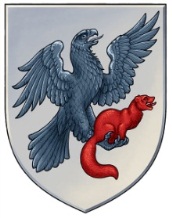        САХА ӨРӨСПҮҮБҮЛҮКЭТЭ«      «ДЬОКУУСКАЙ КУОРАТ» УОКУРУГУН       ХОНТУРУОЛЛУУР,       ААҔАР-СУОТТУУР ПАЛААТАТАул. Октябрьская, 20/1А, 4 этаж, к. 411, г. Якутск,  Республика Саха (Якутия)  тел/факс: (4112)40-53-01  677027                         e-mail: controlykt@mail.ruул. Октябрьская, 20/1А, 4 этаж, к. 411, г. Якутск,  Республика Саха (Якутия)  тел/факс: (4112)40-53-01  677027                         e-mail: controlykt@mail.ruул. Октябрьская, 20/1А, 4 этаж, к. 411, г. Якутск,  Республика Саха (Якутия)  тел/факс: (4112)40-53-01  677027                         e-mail: controlykt@mail.ruПоказателиУтвержденный план на 2019 годПараметры на 2020 годПараметры на 2021 годПараметры на 2022 годОтклонение параметров 2020 года от утв. плана 2019 года123456ДОХОДЫ8 115 829,908 163 486,48 174 532,28 544 643,047 656,50Налоговые доходы7 707 109,007 732 643,77 752 933,08 133 497,225 534,70Неналоговые доходы408 720,90430 842,7421 599,2411 145,822 121,80РАСХОДЫ8 521 621,408 571 660,78 174 532,28 544 643,050 039,30Программные7 565 637,106 984 990,96 727 481,26 680 367,2-580 646,20Непрограммные955 984,301 586 669,81 447 051,01 864 275,8630 685,50Дефицит (-), профицит (+)-405 791,50-408 174,30,00,0-2 382,80% размера дефицита от собств. доходов бюджета5,00%5,00%0,00%0,00%0,00Источники финансирования дефицита2020 год2021 год2022 годВСЕГО408 174,30,00,0в том числе:Кредиты кредитных организаций в валюте Российской Федерации573 174,3104 000,024 500,0Получение кредитов от кредитных организаций бюджетом городского округа в валюте Российской Федерации1 956 174,31 118 999,81 035 889,0Погашение бюджетом городского округа кредитов от кредитных организаций в валюте Российской Федерации-1 382 999,9-1 014 999,8-1 011 389,0Бюджетные кредиты от других бюджетов бюджетной системы Российской Федерации-165 000,0-104 000,0-24 500,0Получение кредитов от других бюджетов бюджетной системы Российской Федерации бюджетом городского округа в валюте Российской Федерации0,00,00,0Погашение бюджетных кредитов, полученных от других бюджетов бюджетной системы Российской Федерации  -165 000,0-104 000,0-24 500,0Иные источники внутреннего финансирования дефицита, в том числе0,00,00,0Исполнение муниципальных гарантий городских округов в валюте Российской Федерации в случае, если исполнение гарантом муниципальных гарантий ведет к возникновению права регрессного требования гаранта к принципалу либо обусловлено уступкой гаранту прав требования бенефициара к принципалу-343 692,3-305 706,6-342 159,6Возврат бюджетных кредитов, предоставленных юридическим лицам из бюджетов городских округов в валюте Российской Федерации343 692,3305 706,6342 159,6План 2019 годаПрогноз 2020 годаПрогноз 2021 годаПрогноз 2022 годаКонтингент доходов, всего14 934 916,415 371 604,915 858 510,716 643 821,5Доходы местного бюджета, всего8 115 829,98 163 486,48 174 532,28 544 643,0в том числе:Налоговые доходы7 707 109,0 7 732 643,77 752 933,08 133 497,2Неналоговые доходы408 720,9 430 842,7421 599,2411 145,8№ПоказательУтверждено на 2019 год, тыс.руб.2020 год, тыс.руб.изменения к 2019 г.изменения к 2019 г.№ПоказательУтверждено на 2019 год, тыс.руб.2020 год, тыс.руб.тыс.руб. %1.Подпрограмма «Управление программой»23 280,622 721,0-559,697,62.Подпрограмма «Предоставление дополнительного образования детей в сфере искусств»265 037,0278 442,613 405,6105,12.1Оказание услуг (выполнение работ) и обеспечение деятельности муниципальных учреждений, обеспечивающих предоставление услуг детских школ искусств265 037,0278 442,613 405,6105,13.Подпрограмма «Музейное дело»13 727,013 511,8-215,298,44.Подпрограмма «Создание условий для массового отдыха жителей»24 371,223 152,6-1 218,695,05.Подпрограмма «Сохранение, использование и популяризация объектов культурного наследия»7 041,86 987,6-54,299,26.Подпрограмма «Организация культурно-массовой работы клубных формирований в КДУ»354 795,1276 978,2-77 816,978,16.1Содержание МБУ "ОЦНТ" ГО "город Якутск" (Клубы)213 070,2164 773,4-48 296,877,36.2Содержание МБУ "АКиХО" ГО "город Якутск" (Центр культурно-массовых мероприятий)56 751,442 204,8-14 546,674,46.3Содержание МАУ ГДК им. Ю.А. Гагарина ГО "город Якутск"14 973,60-14 973,6-7.Подпрограмма «Библиотечное дело»268 789,0260 702,1- 8 086,997,07.1Содержание МАУ ЦБС199 425,4193 793,3-5 632,197,27.2Приобретение книг и подписка на периодические издания5 400,07 441,72 041,7137,87.3ГЧП "СМАРТ-библиотека"63 963,659 467,1- 4 496,693,08.Подпрограмма «Обеспечение исполнения услуг в сфере культуры и искусств» (капитальный и текущий ремонт объектов)4 650,06 950,02 300,0149,58.1Модернизация ресурсов и внедрение инновационных технологий (МБУ ОЦНТ)02 300,02 300,0-Итого961 691,7889 445,9-72 245,892,5№ПоказательУтверждено на 2019 год, тыс.руб.2020 год, тыс.руб.изменения к 2019 г.изменения к 2019 г.№ПоказательУтверждено на 2019 год, тыс.руб.2020 год, тыс.руб.тыс. руб.%1.Подпрограмма 1. Совершенствование молодежной и семейной политики, физической культуры и спорта города Якутска18 938,020 051,41 113,4105,9%Содержание Управления молодежи и семейной политики Окружной администрации города Якутска1 943,11 902,4-40,797,9Содержание Управления физической культуры и спорта Окружной администрации города Якутска1 786,21 786,20100,0Содержание МКУ "Агентство по молодежной и семейной политике (ФОТ, отчисления)4 196,95 443,61 246,7129,7Содержание МКУ "АФКиС" ГО "город Якутск"11 011,810 919,3-92,599,22.Подпрограмма 2. Создание условий для воспитания у молодежи городского округа «город Якутск» гражданского сознания и личностной самореализации (мероприятия по молодежной политике)5 105,34 084,2-1 021,179,9%3.Подпрограмма 3. Укрепление и развитие социального института семьи, обеспечение необходимых условий для реализации семьей ее функций, повышение качества жизни семьи5 414,14 366,3-1 047,880,6%4.Подпрограмма 4. Определение условий для оказания медицинской помощи населению, информирования распространения социально-значимых заболеваний, способов пропаганды, мероприятий по профилактике заболеваний и формированию ЗОЖ.6 719,05 375,2-1 343,880,0%5.Подпрограмма 5. Развитие физической культуры и спорта298 446,6287 564,3-10 882,396,1%                   Всего:334 623,0321 441,4-13 181,696,1%Наименование расходовУтверждено на 2019 год, тыс.руб.2020 год, тыс.руб.изменения к 2019 г.изменения к 2019 г.Наименование расходовУтверждено на 2019 год, тыс.руб.2020 год, тыс.руб.тыс. руб.%ПППодпрограмма № 5. Развитие физической культуры и спорта298 446,6287 564,3-10 882,396,1%ОМОМ №1 Реализация мероприятий по популяризации физической культуры и спорта и формированию здорового образа жизни среди различных групп населения200,0200,00100,0МПодведение итогов спортивного года. Награждение лауреатов спорта «10 лучших спортсменов ГО «город Якутск», лучших тренеров, общественных спортивных организаций, ДЮСШ.200,0200,00100,0ОМОМ №2 Организация и проведение муниципальных официальных физкультурных и спортивных мероприятий6 556,25 253,0-1 313,280,1МФинансирование организации и проведения спортивных мероприятий управ и пригородов ГО "город Якутск"1 000,0800,0-200,080,0МОрганизация и проведение городских спортивных и физкультурно-массовых мероприятий5 266,24 213,0-1 053,280,0МПроведение первенств города Якутска среди учащихся300,0240,0-60,080,0ОМОМ №3 Участие и подготовка команд городского округа "город Якутск" в республиканских, российских и международных соревнованиях, а также их премирование11 333,817 132,85 799,0151,2МУчастие и подготовка в соревновательных мероприятиях Дальневосточного Федерального округа, России, Республики Саха (Якутия)1 318,03 943,82 231,4299,2МПремирование победителей и призеров, тренеров03 080,03 080,0-МПриобретение экипировочной формы членам сборной команды г. Якутска747,92 222,21 474,3297,1МУчебно-тренировочные сборы команд городского округа "город Якутск"5 513,04 961,7-551,390,0МПодготовка детско-юношеских команд городского округа "город Якутск" к участию в соревновательных мероприятиях Дальневосточного Федерального округа, России, Республики Саха (Якутия)885,0796,5-88,590,0МПриобретение экипировочной формы для членов сборной команды учащихся городского округа «город Якутск»600,0480,0-120,080,0МУчебно-тренировочные сборы детско-юношеских команд городского округа "город Якутск"2 269,92 042,9-227,090,0ОМОМ №4 Мероприятия направленные на повышение качества и эффективности работы детско-юношеских спортивных школ, подготовка спортивного резерва сборной команды городского округа "город Якутск"280 346,6264 978,5-15 368,194,5Обеспечение основных направлений на оплату труда, содержание имущества и прочее. (Содержание ДЮСШ)280 346,6264 978,5-15 368,194,5                   Всего:334 623,0321 441,4-13 181,696,1%№Наименование подпрограмм, мероприятий, объектовУтверждено на 2019 год2020, тыс.руб.изменения к 2019 годуизменения к 2019 году№Наименование подпрограмм, мероприятий, объектовУтверждено на 2019 год2020, тыс.руб.тыс.руб. %1.Подпрограмма «Управление программой», в т.ч.218 055,7222 736,54 680,8102,1%1.1.Содержание Управления образования (ОМСУ)3 501,63 427,3-74,397,9%1.2.Содержание МКУ Управление образования (в основном ФОТ)100 301,3103 201,92 900,6102,9%1.3.Содержание МКУ Централизованная бухгалтерия МОУ (в основном ФОТ)79 833,082 045,22 212,2102,8%1.4.Содержание МОБУ ЦПМСС34 419,834 062,1-357,79,9%2.Подпрограмма «Дошкольное образование»15 266,8021 311,46 044,6139,6%2.1Поддержка субъектов малого и (или) среднего предпринимательства, осуществляющих деятельность по присмотру и уходу за детьми дошкольного возраста15 266,821 276,46 009,6139,42.2Использование телекоммуникационных систем для родительского и общественного просвещения035,035,0-3.Подпрограмма «Обеспечение доступности качественного общего образования», в т.ч.2 148 847,92 415 243,3266 395,4112,4%3.1.Организация предоставления общего образования (предоставление субсидии на выполнение мунзадания)753 687,1788 336,534 649,4104,6%3.1.1.компенсация питания школьников153 071,8157 739,44 667,6103,0%3.2.Организация предоставления дошкольного образования1 042 480,01 284 760,4242 280,4123,2%3.3.Организация предоставления дополнительного образования348 480,8336 906,4-11 574,496,7%3.4Повышение профессиональной компетентности педагогов и стимулирование результатов труда4 200,01 040,0-3 160,024,83.5Развитие научно-творческого потенциала образовательных учреждений04 200,04 200,0-4.Подпрограмма «Создание условий для саморазвития, успешной социализации и профессионального самоопределения, организации активной жизнедеятельности детей»3 484,73 787,8303,1108,7%4.1Социальные проекты, направленные на воспитание и социализацию детей, находящихся в трудной жизненной ситуации484,7387,8-96,980,04.2Обеспечение подарками учащихся начальных классов во время новогодних мероприятий03 000,03 000,0-4.3Организация торжественного мероприятия "Ёлка главы городского округа "город Якутск"3 000,00-3 000,0-5.Подпрограмма «Обеспечение доступности бесплатного дошкольного, начального общего, основного общего образования в отдельных организациях, осуществляющих образовательную деятельность по адаптированным основным общеобразовательным программам, для обучающихся с ограниченными возможностями здоровья и обеспечение доступности полноценного (качественного) отдыха и оздоровления детей»9 415,513 689,14 273,6145,4%5.1Разработка комплекса мер по организации летнего отдыха, оздоровления и занятости детей, в том числе детей, находящихся в трудной жизненной ситуации8 100,213 184,25 084,0162,85.2Укрепление и развитие материально-технической базы объектов отдыха и оздоровления детей684,20-684,2-5.3Обеспечение занятости в каникулярное время детей, находящихся в трудной жизненной ситуации и состоящих на учете в Комиссии по делам несовершеннолетних и защите их прав в целях профилактики правонарушений и безнадзорности631,1504,9-126,280,06.Подпрограмма «Создание инфраструктуры, обеспечивающей предоставление качественного образования», в т.ч.   236 664,8128 580,2-108 084,654,3%6.1.Обеспечение безопасности учреждений образования (пожарная безопасность)    9 036,510 873,91 837,4120,3%6.2Ресурсное обеспечение образовательного процесса51 576,9117 706,366 129,4228,26.2.1Создание современных условий обучения10 000,017 000,07 000,0170,06.2.2Капитальный ремонт образовательных учреждений019 631,219 631,2-6.2.3Капитальный ремонт детских загородных стационарных оздоровительных лагерей и летних дач03 537,93 537,9-6.2.4Разработка проектно-сметной документации укрепительно-восстановительных работ10 000,00-10 000,0- 6.2.5Укрепительно-восстановительные работы МБДОУ Детский сад № 72 Кэнчээри9 248,39 248,3-6.2.6Укрепительно-восстановительные работы МОБУ СОШ № 3834 891,634 891,6-6.3.Строительство, реконструкция, приобретение объектов образования176 051,40-176 051,46.3.1Создание дополнительных мест в муниципальных образовательных учреждениях городского округа "город Якутск"117 949,20-117 949,2-6.3.2Создание дополнительных мест в муниципальных дошкольных образовательных учреждениях городского округа "город Якутск"58 102,10-58 102,1-Всего по программе:2 631 735,42 805 348,3173 612,9106,6%№ПоказательУтверждено на 2019 год, тыс.руб.2020 год, изменения к 2019 г.изменения к 2019 г.№ПоказательУтверждено на 2019 год, тыс.руб.тыс.руб.тыс. руб.%1.Подпрограмма «Социальная поддержка ветеранов»14 980,012 632,0-2 348,084,31.1Поддержка городского совета ветеранов4 250,03 440,0-810,081,01.2Оказание поддержки ветеранам в виде предоставления обеспечения живностью и комбикормами490,0392,0-98,080,01.3Изготовление медалей к годовщине победы940,00-940,0-1.4Формирование активной жизненной позиции у граждан старшего поколения, туристические поездки2 500,02 000,0-500,080,02.Подпрограмма «Социальная поддержка инвалидов»13 201,410 326,4-2 875,078,22.1Проведение подготовительных курсов для инвалидов50,00-50,02.2Проведение курсов реабилитации детей-инвалидов90,0140,050,0155,52.3Организация туристической поездки детей-инвалидов2 500,00-2 500,0-2.4Организация летнего отдыха детей-инвалидов875,00-875,0-2.5Выплата материальной помощи семьям с детьми-инвалидами4 450,04 950,0500,0111,23.Подпрограмма «Социальная поддержка и содействие занятости населения»2 746,73 433,5686,8125,03.1Организация временного трудоустройства несовершеннолетних граждан в возрасте от 14 до 18 лет1 178,81 212,133,3102,83.2Организация общественных работ532,10-532,1-3.3Ярмарки вакансий и учебных мест250,0250,001003.4Трудоустройство инвалидов785,81 971,41 185,6250,94.Подпрограмма «Обеспечение жителей города Якутска и пригородов города Якутска стабильным и доступным транспортным обслуживанием»62 678,6159 635,496 956,8254,74.1Перевозка пассажиров по пригородным маршрутам42 215,386 774,944 559,6205,54.2Бесплатная перевозка учащихся на пригородных и городских маршрутах18 368,571 253,152 884,6387,94.3Бесплатная перевозка студентов проживающих в пригородных населенных пунктах2 094,81 607,4-487,476,7Всего по программе:93 606,6186 027,392 420,7198,7№ПоказательУтверждено на 2019 год, тыс. рублей2020 год, тыс. рублейИзменения к 2019 годуИзменения к 2019 году№ПоказательУтверждено на 2019 год, тыс. рублей2020 год, тыс. рублейтыс. руб. %1.Подпрограмма «Организационно правовое обеспечение градостроительной деятельности»10 000,08 104,0-1 896,081,01.1Выполнение работ по инженерным изысканиям для подготовки документации по планировке территории10 000,08 104,0-1 896,081,02.Подпрограмма «Обеспечение благоустройства общественных территорий»5 000,025 165,820 165,8503,32.1Комплексное благоустройство территории бульвара Учителя в квартале "В" г. Якутска с установкой композиции-памятника учителю М.А. Алексееву0165,8165,8-2.2Благоустройство общественных пространств020 000,020 000,0-3.Подпрограмма «Обеспечение благоустройства дворовых территорий»33 748,516 498,8-17 249,748,93.1Разработка ПСД дворовых территорий3 748,52 998,8-749,780,03.2Благоустройство дворовых территорий30 000,013 500,0-16 500,045,04.Подпрограмма «Обеспечение единого архитектурно-художественного стиля в оформлении открытых городских пространств»7 295,25 109,0-2 186,270,04.1Праздничное и световое оформление6 845,24 852,9-1 992,370,94.2Праздничное и световое оформление (гранты Новогодний Якутск)450,0256,0-194,056,9Всего:56 043,754 877,6-1 166,197,9№Показатель2019 год,
тыс. рублей2020 год, тыс. рублейизменения к 2019 годуизменения к 2019 году№Показатель2019 год,
тыс. рублей2020 год, тыс. рублейтыс. руб.%1Подпрограмма "Развитие растениеводства"3 500,04 150,0650,0118,62Подпрограмма "Развитие кормопроизводства"13 000,06 500,0-6 500,050,02.Субсидия на финансовое обеспечение части затрат на восстановление заброшенных пашен600,0300,0-300,050,02.2Субсидия на финансовое обеспечение части затрат на строительство силосных траншей800,0400,0-400,050,02.3Субсидия на финансовое обеспечение затрат на строительство изгороди сельскохозяйственных угодий под посев кормовых культур600,0300,0-300,050,02.4.Субсидия на финансовое обеспечение части затрат на приобретение почвообрабатывающей техники, кормоуборочных комбайнов и сенажного оборудования10 000,05 000,0-5 000,050,02.5Субсидия на финансовое обеспечение части затрат на организацию кормозаготовительной кампании1 000,0500,0-500,050,03Подпрограмма "Развитие животноводства"8 372,9300,0-8 072,93,63.1Услуги по чипированию сельскохозяйственных животных1 000,00-1 000,0-3.2Субсидия на приобретение оборудования для свинокомплексов500,00-500,0-3.3Субсидия на приобретение кормов, белково-витаминно-минеральных концентратов (БВМК) и зернофуража1 500,0300,0-1 200,020,03.4Субсидия на финансовое обеспечение части затрат на развитие скороспелых отраслей животноводства500,00-500,0-3.5Субсидия на финансовое обеспечение части затрат по строительству летних ферм (сайылыков)1 500,00-1 500,0-3.6Субсидия на финобеспечение части затрат на строительство, капитальный ремонт и технологическое оснащение животноводческих, свиноводческих комплексов, ферм3 372,90-3 372,9-4Подпрограмма "Развитие мелиорации сельскохозяйственных земель"0,02 000,02 000,0-4.1Разработка ПСД строительства мелиоративных систем и отдельно расположенных гидротехнических сооружений02 000,02 000,0-5Подпрограмма "Развитие пищевой и перерабатывающей промышленности"0,014 500,014 500,0-5.1Субсидия на финансовое обеспечение части затрат по поставке продукции растениеводства04 500,04 500,0-5.2Субсидия на финобеспечение части затрат на  строительство убойного цеха010 000,010 000,0-6Подпрограмма "Поддержка садоводства и огородничества"2 820,00,0-2 820,00,07Подпрограмма "Создание общих условий функционирования сельского хозяйства"78 134,438 707,4- 39 427,049,57.1ОМ №1 "Управление программой"1 000,00-1 000,0-7.2ОМ №2 Стимулирование сельскохозяйственной отрасли2 700,02 800,0100,0103,77.3ОМ №3 "Финансирование и кредитование сельского хозяйства "74 434,435 907,4-38 527,148,27.3.1Имущественный взнос на развитие МКК Фонда развития   ГО "город Якутск" (по направлению АПК)10 000,00-10 000,0-7.3.2Увеличение стоимости акций и иных форм участия в капитале (Имущественный взнос учредителя в МУП "Горснаб" ГО "город Якутск" (АО ЯХК))17 440,08 240,0-9 200,047,27.3.3Увеличение стоимости акций и иных форм участия в капитале (Имущественный взнос учредителя в МУП "Горснаб" ГО "город Якутск" (ООО "Саюри"))41 501,127 667,4-13 833,766,77.3.4Увеличение стоимости акций и иных форм участия в капитале (Имущественный взнос учредителя в МУП "Горснаб" ГО "город Якутск") (ООО "Багарах")5 493,40-5 493,4-Всего по программе:105 827,366 157,4- 39 669,962,5№ПоказательУтверждено на 2019, тыс. руб.2020 годтыс. рублейизменения к 2019 годуизменения к 2019 году№ПоказательУтверждено на 2019, тыс. руб.2020 годтыс. рублейтыс. руб. %1Направление 1. Обеспечение исполнения деятельности Управления администрации микрорайона Марха ОА г.Якутска27 180,434 399,67 219,21271.1Осуществление руководства и управления в сфере установленной функции1 739,41 743,54,11001.2Организация и проведение массовых мероприятий239,8215,8-24,0901.3Обеспечение деятельности учреждений13 601,913 698,997,01011.4Содержание объектов пожарной безопасности264,2254,2-10,0961.5Содержание аварийного, частично благоустроенного жилищного фонда, домов блокированной застройки2 504,25 778,73 274,52311.6Благоустройство территории7 586,611 590,34 00,71531.7Оказание адресной материальной помощи населению1 244,41 118,2-126,2902Направление 2. Обеспечение исполнения деятельности Управления администрации микрорайона Кангалассы ОА г.Якутска15 934,218 250,42 316,21152.1Осуществление руководства и управления в сфере установленной функции1 743,51 743,501002.2Организация и проведение массовых мероприятий340,5306,5-34,0902.3Обеспечение деятельности учреждений9 156,19 510,3354,21042.4Содержание объектов пожарной безопасности546,3546,001002.5Содержание аварийного, частично благоустроенного жилищного фонда, домов блокированной застройки400,01 400,01 000,03502.6Благоустройство территории3 726,24 695,5969,31262.7Оказание адресной материальной помощи населению21,648,627,02253 Направление 3. Обеспечение исполнения деятельности Управления администрации села Табага ОА г.Якутска21 378,725 128,63 749,91183.1Осуществление руководства и управления в сфере установленной функции1 809,41 793,3-16,1993.2Организация и проведение массовых мероприятий285,0310,125,11093.3Обеспечение деятельности учреждений11 481,011 470,4-10,61003.4Содержание объектов пожарной безопасности743,8723,8-20,0973.5Содержание аварийного, частично благоустроенного жилищного фонда, домов блокированной застройки1 500,04 064,22 564,22713.6Благоустройство территории5 349,56 573,11 223,61233.7Оказание адресной материальной помощи населению210,0193,7-16,3924Направление 4. Обеспечение исполнения деятельности Управления администрации села Маган ОА г.Якутска15 078,317 073,71 995,41134.1Осуществление руководства и управления в сфере установленной функции1 777,11 743,5-33,6984.2Организация и проведение массовых мероприятий281,7253,5-28,2904.3Обеспечение деятельности учреждений7 947,08 006,059,01014.4Содержание аварийного, частично благоустроенного жилищного фонда, домов блокированной застройки800,01 800,01 000,02254.5Благоустройство территории4 122,75 170,71 048,01254.6Оказание адресной материальной помощи населению149,8100,1-49,7675Направление 5. Обеспечение исполнения деятельности Управления администрации Тулагино-Кильдямского наслега ОА г.Якутска23 958,025 489,71 531,71065.1Осуществление руководства и управления в сфере установленной функции1 769,41 743,5-25,9995.2Организация и проведение массовых мероприятий359,1323,2-35,9905.3Обеспечение деятельности учреждений11 042,310 952,1-90,2995.4Содержание объектов пожарной безопасности262,9876,0613,13335.5Содержание аварийного, частично благоустроенного жилищного фонда, домов блокированной застройки0,0897,9897,905.6Благоустройство территории9 942,410 196,8254,41035.7Оказание адресной материальной помощи населению582,0500,2- 81,8866Направление 6. Обеспечение исполнения деятельности Управления администрации села Пригородный ОА г.Якутска12 927,514 792,61 865,11146.1Осуществление руководства и управления в сфере установленной функции1 743,51 769,425,91016.2Организация и проведение массовых мероприятий180,0162,0-18,0906.3Обеспечение деятельности учреждений8 062,48 127,364,91016.4Содержание объектов пожарной безопасности130,0130,001006.5Благоустройство территории2 748,04 539,11 791,11656.6Оказание адресной материальной помощи населению63,664,81,21027Направление 7. Обеспечение исполнения деятельности Управления администрации Хатасского наслега ОА г.Якутска23 770,928 064,04 293,11187.1Осуществление руководства и управления в сфере установленной функции1 793,71 743,5-50,2977.2Организация и проведение массовых мероприятий342,2307,9-34,3907.3Обеспечение деятельности учреждений12 408,912 468,159,21007.4Содержание объектов пожарной безопасности225,8221,2-4,6987.5Содержание аварийного, частично благоустроенного жилищного фонда, домов блокированной застройки541,81 729,51 187,73197.6Содержание социально-значимых объектов1 008,72 799,71 791,02787.7Благоустройство территории6 709,88 160,01 450,21227.8Оказание адресной материальной помощи населению740,0634,1-105,986Всего140 228,0163 198,722 970,7116№ПоказательУтверждено на 2019 год, тыс. руб.2020 год, тыс. руб.Изменения к 2019 годуИзменения к 2019 году№ПоказательУтверждено на 2019 год, тыс. руб.2020 год, тыс. руб.тыс. руб.%1.Направление 1. Обеспечение исполнения деятельности Управления «Автодорожного округа», в т.ч.27 842,932 708,14 865,2117,51.1.повышение комфортности проживания населения (благоустройство территории)7 316,812 073,64 756,8165,01.2.социальная поддержка населения1 222,21 143,0-79,293,51.3.организация спортивных и культурно-массовых мероприятий510,1459,1-51,090,01.4.повышение эффективности работы Управления, Управы округа18 793,719 032,3238,6101,32.Направление 2. Обеспечение исполнения деятельности Управления «Гагаринского округа», в т.ч. 22 290,826 999,34 708,5121,12.1.повышение комфортности проживания населения (благоустройство территории)5 824,410 384,74 560,3178,32.2.социальная поддержка населения684,0600,0-84,087,72.3.организация спортивных и культурно-массовых мероприятий275,0247,5-27,590,02.4.повышение эффективности работы Управления, Управы округа15 507,415 767,1259,7101,73.Направление 3. Обеспечение исполнения деятельности Управления «Губинского округа», в т.ч.23 255,625 497,42 241,8109,63.1.повышение комфортности проживания населения (благоустройство территории)7 035,88 985,81 950,0127,73.2.социальная поддержка населения220,8354,0133,2160,33.3.организация спортивных и культурно-массовых мероприятий575,9518,3-57,690,03.4.повышение эффективности работы Управления, Управы округа15 423,115 639,3216,2101,44.Направление 4. Обеспечение исполнения деятельности Управления «Октябрьского округа», в т.ч.22 228,925 642,73 413,8115,44.1.повышение комфортности проживания населения (благоустройство территории)5 599,78 527,42 927,7152,34.2.социальная поддержка населения560,4648,087,6115,64.3.организация спортивных и культурно-массовых мероприятий553,6498,3-55,390,04.4.повышение эффективности работы Управления, Управы округа15 515,215 969,0453,8102,95Направление 5. Обеспечение исполнения деятельности Управления «Промышленного округа», в т.ч.   24 870,231 508,46 638,2126,75.1.повышение комфортности проживания населения (благоустройство территории)7 829,514 265,76 436,2182,25.2.социальная поддержка населения530,4680,8150,4128,45.3.организация спортивных и культурно-массовых мероприятий516,1464,590,090,05.4.повышение эффективности работы Управления, Управы округа15 994,216 097,4103,2100,66.Направление 6. Обеспечение исполнения деятельности Управления «Сайсарского округа», в т.ч.23 374,028 972,45 598,4123,96.1.повышение комфортности проживания населения (благоустройство территории)6 649,511 152,44 502,9167,76.2.социальная поддержка населения736,8955,2218,4129,66.3.организация спортивных и культурно-массовых мероприятий493,2424,8-68,486,16.4.повышение эффективности работы Управления, Управы округа15 494,516 440,0945,5106,17.Направление 7. Обеспечение исполнения деятельности Управления «Строительного округа», в т.ч.26 009,331 142,85 133,5119,77.1.повышение комфортности проживания населения (благоустройство территории)8 317,412 965,34 647,9155,97.2.социальная поддержка населения988,41 199,8211,4121,47.3.организация спортивных и культурно-массовых мероприятий320,0288,0-32,090,07.4.повышение эффективности работы Управления, Управы округа16 383,516 689,7306,2101,98.Направление 8. Обеспечение исполнения деятельности Управления «Центрального округа», в т.ч.22 735,327 047,24 311,9119,08.1.повышение комфортности проживания населения (благоустройство территории)6 367,410 623,74 256,3166,88.2.социальная поддержка населения470,4470,40100,08.3.организация спортивных и культурно-массовых мероприятий588,1529,3-58,890,08.4.повышение эффективности работы Управления, Управы округа15 309,415 423,8114,4100,7Всего по программе192 607,0229 518,336 911,3119,2№Показатель2019 год, тыс. рублей2020 год, тыс. рублейизменения к 2019 г.изменения к 2019 г.№Показатель2019 год, тыс. рублей2020 год, тыс. рублейтыс. руб.%1.Подпрограмма «Развитие сети образовательных учреждений на территории города Якутска»575 858,4532 658,5-43 199,992,51.1Реконструкция объектов дошкольного образования16 410,20-16 410,2-1.2Строительство объектов дошкольного образования в рамках ГЧП, МЧП и концессионных соглашений120 580,694 012,7-26 567,978,01.3Разработка проектно-сметной документации реконструкции объектов общего образования7 074,80-7 074,8-1.4Строительство объектов общего образования013 512,113 512,1-1.5Строительство объектов общего образования в рамках ГЧП, МЧП и концессионных соглашений110 663,5218 756,9108 093,4197,71.6Реконструкция объектов общего образования034 694,434 694,4-1.7Строительство объектов дополнительного образования в рамках ГЧП, МЧП и концессионных соглашений321 129,4171 682,4-149 447,053,52.Подпрограмма "Развитие сети учреждений культуры на территории городского округа "город Якутск"327 885,9161 639,2-166 246,749,32.1Строительство новых объектов культуры128 196,715 169,5-113 027,211,82.2Строительство объектов культуры в рамках ГЧП, МЧП и концессионных соглашений199 689,2146 469,7-53 219,473,43.Подпрограмма «Развитие сети учреждений физической культуры и спорта на территории городского округа «город Якутск»1 947,95 165,63 217,7265,24.Подпрограмма "Развитие сети общедоступных социальных объектов на территории городского округа "город Якутск"8 000,05 525,6-2 474,469,14.1Разработка проектно-сметной документации строительства пандусов577,5462,0-115,580,04.2Строительство пандусов и установка подъемников7 422,55 063,6-2 358,968,25.Подпрограмма «Обеспечение исполнения деятельности градостроительной политики»62 802,676 534,413 731,8121,95.1Материально-техническое обеспечение деятельности Департамента градостроительства Окружной администрации города Якутска14 060,213 123,7-936,593,35.2Материально-техническое обеспечение деятельности МКУ "Главстрой" городского округа "город Якутск"27 609,743 429,915 820,2157,3Прочая закупка товаров, работ и услуг2 040,511 554,29 513,7566,3Уплата иных платежей352,45 926,15 573,71681,65.3Материально-техническое обеспечение деятельности МБУ "ГлавАПУ" городского округа "город Якутск"21 132,619 980,8- 1 151,894,5Всего по программе976 494,8781 523,3-194 971,580,0№ПоказательУтверждено на 2019 год, тыс. рублей2020 год тыс. рублейизменения к 2019 годуизменения к 2019 году№ПоказательУтверждено на 2019 год, тыс. рублей2020 год тыс. рублейтыс. руб.%1Подпрограмма «Управление программой»32 992,1032 241,10-751,0097,72Подпрограмма «Повышение качества и доступности предоставления муниципальных услуг»206420,8214,80204,33Подпрограмма «Формирование цифровой экономики в ГО "город Якутск"17 624,0017 657,0033,00100,24Подпрограмма «Формирование единой политики информатизации органа местного самоуправления»10 066,1012 706,102 640,00126,25Подпрограмма «Безопасность информационных систем органа местного самоуправления»14 370,008 568,10-5 801,9059,6Всего:75 258,2071 593,10-3 665,1095,1№Наименование расходовУтверждено на 2019 год, тыс. руб.2020 год тыс. руб.изменения к 2019 годуизменения к 2019 году№Наименование расходовУтверждено на 2019 год, тыс. руб.2020 год тыс. руб.тыс. руб.%МИные выплаты персоналу государственных (муниципальных) органов, за исключением фонда оплаты труда263,4215,7-47,781,9МПрочая закупка товаров, работ и услуг1 321,7723,3-598,454,7МФонд оплаты труда учреждений15 391,916 007,5615,6104,0МВзносы по обязательному социальному страхованию на выплаты по оплате труда работников и иные выплаты работникам учреждений4 648,34 834,3186,0104,0МПрочая закупка товаров, работ и услуг3 545,82 600,8-945,073,3МСубсидии (гранты в форме субсидий) на финансовое обеспечение затрат в связи с производством (реализацией) товаров, выполнением работ, оказанием услуг, не подлежащие казначейскому сопровожден86,9-86,90,0№Наименование расходовУтверждено на 2019 год, тыс. руб.2020 год тыс. руб.изменения к 2019 годуизменения к 2019 году№Наименование расходовУтверждено на 2019 год, тыс. руб.2020 год тыс. руб.тыс. руб.%МОрганизация социальных опросов с целью выявления удовлетворенности граждан предоставлением муниципальных услуг0,0213,0213,0№Наименование расходовУтверждено на 2019 год, тыс. руб.2020 год тыс. руб.изменения к 2019 годуизменения к 2019 году№Наименование расходовУтверждено на 2019 год, тыс. руб.2020 год тыс. руб.тыс. руб.%МПриобретение компьютерной техники для компьютерного класса (ноутбуки)0,0600,0600,0МОбеспечения отказоустойчивости существующей IT-инфраструктуры2 057,92 595,1537,2126,1МРазвитие и обеспечение функционирования системы межведомственного взаимодействия, коммуникации и  электронного документооборота1 190,02 992,81 802,8251,5МКомандировочные расходы (суточные)4,14,1МКомандировочные расходы (проезд, проживание)500,0190,8-309,338,2МКомандировочные расходы (обучение)100,2105,35,1105,1№Наименование расходовУтверждено на 2019 год, тыс. руб.2020 год тыс. руб.изменения к 2019 годуизменения к 2019 году№Наименование расходовУтверждено на 2019 год, тыс. руб.2020 год тыс. руб.тыс. руб.%МОрганизация аттестации информационных систем органов местного самоуправления ОА ГО "город Якутск"7 500,01 660,1-5 839,922,1МОбеспечение безопасности функционирования информационно-телекоммуникационной инфраструктуры6 870,06 908,138,1100,6№ПоказательУтверждено на 2019 год, тыс. руб.2020 год тыс. руб.изменения к 2019 году, %изменения к 2019 году, %№ПоказательУтверждено на 2019 год, тыс. руб.2020 год тыс. руб.тыс. руб.%1Подпрограмма  «Обеспечение правопорядка»12 291,7013 276,60984,90108,02Подпрограмма «Безопасность дорожного движения»6 365,004 310,80-2 054,2067,7Всего:18 656,7017 587,40-1 069,3094,3№Наименование расходовУтверждено на 2019 год тыс. руб.2020 год тыс. руб.изменения к 2019 годуизменения к 2019 году№Наименование расходовУтверждено на 2019 год тыс. руб.2020 год тыс. руб.тыс. руб.%МСтимулирование деятельности (субсидирование из бюджета ГО г.Якутск) некоммерческих организаций 1 434,5200,0-1 234,513,9МПоддержание работы и техническое обслуживание системы уличного видеонаблюдения и системы "Гражданин-Полиция" с приобретением расходных материалов10 604,98 483,9-2 121,080,0МВнедрение современных технических средств и информационных технологий в деятельность по обеспечению безопасности граждан и общественной безопасности на территории городского округа "город Якутск", в том числе на улицах и в местах массового пребывания людей0,04 520,04 520,0МПроведение круглого стола на тему: "Актуальные вопросы противодействия Проведение круглого стола на тему: "Актуальные вопросы противодействия коррупции в органах местного самоуправления» с привлечением экспертов по проблемам противодействия коррупции"161,40,0-161,40,0№Наименование расходовУтверждено на 2019 год тыс. руб.2020 год тыс. руб.изменения к 2019 годуизменения к 2019 году№Наименование расходовУтверждено на 2019 год тыс. руб.2020 год тыс. руб.тыс. руб.%МРеконструкция автобусных остановок3 806,22 000,0-1 806,252,5МОснащение участков улично-дорожной сети, в том числе прилегающих к образовательным организациям, пешеходными ограждениями242,00,0-242,00,0№ПоказательУтверждено на 2019 год, тыс. рублей2020 год тыс. рублейизменения к 2019 годуизменения к 2019 году№ПоказательУтверждено на 2019 год, тыс. рублей2020 год тыс. рублейтыс. руб.%1Подпрограмма «Развитие транспортной сети городского округа «город Якутск»497000233128,6-263871,446,92Подпрограмма «Расширение элементов улично-дорожной сети городского округа «город Якутск»300011668,18668,1388,9Всего:500000244796,7-255203,349№Наименование расходовУтверждено на 2019 год тыс. руб. 2020 год тыс. руб.изменения к 2019 годуизменения к 2019 году№Наименование расходовУтверждено на 2019 год тыс. руб. 2020 год тыс. руб.тыс. руб.%МОбустройство кольцевой развязки "Гимеин" на пересечении Сергеляхского шоссе с ул. Я.Потапова11 365,411 365,4МСтроительство кольцевой развязки на пересечении ул. П. Алексеева - ул. Стадухина - ул. Пирогова5 693,75 693,7МСтроительство подъездных дорог в с. Хатассы8 720,58 720,5МСтроительство подъездных дорог в с. Тулагино11 823,011 823,0МСтроительство подъездных дорог в с. Табага12 108,812 108,8МРеконструкция перекрестков на пересечении улиц Пояркова-Курашова, улиц Пояркова-П. Алексеева13 958,613 958,6МКапитальный ремонт ул. Красильникова на участке от Сергеляхское шоссе до ул. Автодорожная12 894,912 894,9МКапитальный ремонт ул. Пилотов на участке Рынок "Белое озеро" до ул. Курнатовского3 892,43 892,4МКапитальный ремонт ул. Жорницкого на участке от ул. Пирогова до ул. С. Данилова3 850,33 850,3МКапитальный ремонт ул. Автодорожная на участке от ДСК до ул. Воинская5 473,65 473,6МКапитальный ремонт ул.Кеши Алексеева на участке от ул.Чайковского до ул.Лермонтова8 944,18 944,1МКапитальный ремонт ул.П.Алексеева на участке от ул.Пирогова до ул.С.Данилова2 724,42 724,4МКапитальный ремонт ул. И.Арбиты, Хоринская1 401,91 401,9МКапитальный ремонт дорог с.Хатассы III категория15 685,315 685,3МКапитальный ремонт ул. Воинская от ул. Автодорожная до подъездной дороги к мкр. "Стерх"16 103,916 103,9МРемонт дорог с.Тулагино III категория14 866,314 866,3МРемонт дорог с. Табага III категория14 497,314 497,3МКапитальный ремонт подъездной дороги к мкр. Три сосны  от Вилюйского тракта13 681,813 681,8МРемонт ул. Каландаришвили на участке от ул. Ойунского до ул. Чайковского16 004,416 004,4МРемонт ул. Курашова на участке от Пояркова до ул. Лермонтова5 187,65 187,6МРемонт ул. Севастопольская на участке от Автострады 50 лет Октября до ул. Курнатовского10 463,610 463,6МРемонт ул .Ленина в мкрн. Кангалассы3 863,13 863,1МРемонт ул. Студенческая (Племхоз)11 288,211 288,2МРазработка проектно-сметной документации на строительство, реконструкцию, капитальный ремонт (ремонт) автомобильных дорог общего пользования и искусственных сооружений на них9 459,98 380,2-1 079,788,6МГосударственная экспертиза проектно-сметной документации на строительство, реконструкцию, капитальный ремонт (ремонт) автомобильных дорог общего пользования и искусственных сооружений на них255,3255,3№Наименование расходовУтверждено на 2019 год тыс. руб. 2020 год тыс. руб.изменения к 2019 годуизменения к 2019 году№Наименование расходовУтверждено на 2019 год тыс. руб. 2020 год тыс. руб.тыс. руб.%МСодержание светодиодных табло СДОТ-643 000,02 700,0-300,090,0МАвторский надзор по объектам строительства, реконструкции, капитального ремонта и ремонта автомобильных дорог общего пользования и искусственных сооружений на них2 814,92 814,9МОказание услуг по осуществлению лабораторного контроля за объектами УДС г. Якутска4 116,24 116,2МСтроительный надзор объектов улично-дорожной сети2 037,02 037,0№ПоказательУтверждено на 2019 год, тыс. рублей2020 год тыс. рублейизменения к 2019 годуизменения к 2019 году№ПоказательУтверждено на 2019 год, тыс. рублей2020 год тыс. рублейтыс. рублей%1Подпрограмма «Развитие системы теплоснабжения»20255,209240,00-11015,245,62Подпрограмма «Развитие системы водоснабжения»2000,000,00-2000,00,03Подпрограмма «Модернизация утилизации твердых коммунальных отходов и охрана окружающей среды»0,0011289,0011289,04Подпрограмма «Развитие систем наружного освещения»11200,0020000,008800,0178,65Подпрограмма «Развитие систем электроснабжения»59350,900,00-59350,90,06Подпрограмма «Развитие системы газоснабжения»33759,9052358,6018598,7155,17Подпрограмма «Энергосбережение и повышение энергетической эффективности»2654,502600,00-54,597,9Итого:129220,5095487,60-33732,9073,9№Наименование расходовУтверждено на 2019 год тыс. руб. 2020 год тыс. руб.изменения к 2019 годуизменения к 2019 году№Наименование расходовУтверждено на 2019 год тыс. руб. 2020 год тыс. руб.тыс. руб.%ППРазвитие систем теплоснабжения20 255,2 9 240,0 -11 015,2 45,6 МВосстановление системы подачи резервного топлива0,0 5 000,0 5 000,0 МКотельная ПТКУ (установка системы подачи резервного топлива)0,0 2 000,0 2 000,0 МУстановка системы подачи резервного топлива котелной "Институт мерзлотоведения"0,0 2 000,0 2 000,0 МПроведение изыскательских работ,  разработка ПИР, ПСД, технических условий, техпаспортов, прохождение экспертизы проектов, получение выкопировок, топооснов и прочих документов по теплоснабжению300,0 240,0 -60,0 80,0 ППРазвитие систем водоснабжения2 000,0 0,0 -2 000,0 0,0 ППМодернизация систем утилизации твердых коммунальных отходов и охрана окружающей среды0,0 11 289,0 11 289,0 МУстройство контейнерных площадок0,0 10 000,0 10 000,0 МПроведение изыскательских работ,  разработка ПИР, ПСД, технических условий, техпаспортов, прохождение экспертизы проектов, получение выкопировок, топооснов и прочих документов  по охране окружающей среды0,0 431,5 431,5 МПроведение государственной экспертизы проектно-сметной документации по рекультивации нарушенных земель Окружному шоссе г. Якутска0,0 857,5 857,5 ППРазвитие систем наружного освещения11 200,0 20 000,0 8 800,0 178,6 МСтроительство, реконструкция объектов системы наружного освещения10 000,0 20 000,0 10 000,0 200,0 МТехнологическое присоединение к электрическим сетям наружного освещения0,0 0,0 0,0 ППРазвитие системы электроснабжения59 350,9 0,0 -59 350,9 0,0 ППРазвитие систем газоснабжения33 759,9 52 358,6 18 598,7 155,1 МПроведение экспертизы промышленной безопасности бесхозяйных газовых сетей0,0 9 590,0 9 590,0 МРазработка проектно-сметной документации по газификации земельных участков, выделенных многодетным семьям0,0 14 615,5 14 615,5 МСтроительство объектов газоснабжения в целях обеспечения газоснабжением земельных участков, выделенных многодетным семьям21 653,1 21 653,1 МСтроительство объектов газоснабжения в целях обеспечения газоснабжением жилых кварталов и микрорайонов30 227,2 6 500,0 -23 727,2 21,5 ППЭнергосбережение и повышение энергетической эффективности 2 654,5 2 600,0 -54,5 97,9 МСопровождение и развитие АСТКУ2 604,5 2 600,0 -4,5 99,8 №ПоказательУтверждено на 2019 год, тыс. рублей2020 год тыс. рублейизменения к 2019 годуизменения к 2019 году№ПоказательУтверждено на 2019 год, тыс. рублей2020 год тыс. рублейтыс. руб.%1Подпрограмма «Поддержка и развитие малого и среднего предпринимательства в городском округе «город Якутск».834500-834500,02Подпрограмма «Поддержка и развитие туризма в городском округе «город Якутск».18601390-47074,73Подпрограмма «Развитие потребительского рынка и услуг на территории городского округа «город Якутск».2676,62108,5-568,178,84Подпрограмма «Поддержка и развитие инновационной деятельности малых и средних инновационных предприятий городского округа «город Якутск».7674235,4-7438,63,1Всего по программе95660,63733,9-91926,73,9№ПоказательУтверждено на 2019 год, тыс. рублей2020 год тыс. рублейизменения к 2019 годуизменения к 2019 году№ПоказательУтверждено на 2019 год, тыс. рублей2020 год тыс. рублейтыс. руб.%1Подпрограмма «Развитие имущественного комплекса»181 980,583 858,2-98 122,346,12Подпрограмма «Развитие земельных отношений», в том числе:15 731,710 926,2-4 805,569,53Подпрограмма «Обеспечение основных направлений деятельности Департамента имущественных и земельных отношений Окружной администрации города Якутска»157 008,9158 387,41 378,5100,9Всего по программе:354 721,1253 171,8-101 549,371,4№Наименование расходовУтверждено на 2019 год тыс. руб. 2020 год тыс. руб.изменения к 2019 годуизменения к 2019 году№Наименование расходовУтверждено на 2019 год тыс. руб. 2020 год тыс. руб.тыс. руб.%ПППП "Развитие имущественного комплекса"181 980,583 858,2-98 122,346,1МОформление технических и кадастровых паспортов, земельно-кадастровых дел на объекты недвижимости11 428,220 306,88 878,6177,7МОценка рыночной стоимости объектов муниципальной собственности565,3321,2-244,156,8МОценка арендной стоимости объектов муниципальной собственности9,586,276,7907,0МВыкуп зданий для муниципальныйх нужд62 133,50,0-62 133,50,0МВыкуп оборорудованных детских автобусов53 507,10,0-53 507,10,0МФинансирование обеспечения затрат в связи с производством товаров, выполнением работ, оказанием услуг (финансовое оздоровление "Якутдорстрой" лизинг) действующий32 348,534 017,31 668,8105,2МВыкуп оборудованных автобусов0,08 500,08 500,0МЛиквидационные расходы15 467,73 858,1-11 609,624,9МЛиквидационные расходы0,011 609,611 609,6МПроведение аудиторских проверок297,0400,0103,0134,7МРегистрация, перерегистрация, услуги по учету и хранению акций принадлежащих городскому округу "город Якутск"31,651,620,0163,3МСтрахование муниципального имущества2 000,02 000,00,0100,0МОплата налогов, госпошлин (транспортный налог)0,0703,3703,3МСодержание муниципального имущества4 192,12 000,0-2 192,147,7ПППП "Развитие земельных отношений"15 731,710 926,2-4 805,569,5МОбеспечение кадастровых работ на земельные участки формируемых в муниципальную собственность1 500,01 500,00,0100,0МОбеспечение работ по оценке земельных участков, права на заключение договоров аренды земельных участков и права на заключение договоров о развитии застроенной территории.400,0400,00,0100,0МИнформирование через средства массовой информации о сроках уплаты и рассылка квитанций на оплату арендных платежей за земельные участки38,638,60,0100,0МВнесение сведений правил застройки землепользования в единый государственный реестр недвижимости1 200,01 200,0МКомплексные кадастровые работы0,03 000,03 000,0МОбеспечение кадастровых работ на земельные участки для малоимущих многодетных граждан700,0700,00,0100,0МОбеспечение ввода данных по предоставлению земельных участков533,8533,80,0100,0МОбеспечение ввода и учет базы данных об утвержденных схем расположения земельных участков на кадастровой карте или кадастровом плане соответствующей территории.533,8533,80,0100,0МИнвентаризация земельных участков2 200,03 020,0820,0137,3ПППП "Обеспечение основных направлений деятельности Департамента имущественных и земельных отношений ОА города Якутска"157 009,0158 387,41 378,4100,9МСодержание ДИЗО15 335,314 828,3-507,096,7МСодеражние МКУ "Агентство по управлению муниципальным имуществом" городского округа "город Якутск"22 018,821 675,7-343,198,4МСодержание МКУ "АЗО"41 856,542 581,5725,0101,7МСодержание МКУ "ДЖО"77 798,479 301,91 503,5101,9№ПоказательУтверждено на 2019 год, тыс. рублей2020 год тыс. рублейизменения к 2019 годуизменения к 2019 году№ПоказательУтверждено на 2019 год, тыс. рублей2020 год тыс. рублейтыс. руб.%1Подпрограмма «Обеспечение безопасного функционирования жилищного фонда городского округа «город Якутск»»  2 285,002 285,000,0100,02Подпрограмма «Обеспечение первичных мер пожарной безопасности на территории городского округа «город Якутск»»1 000,002 200,001 200,0220,03Подпрограмма «Обеспечение устойчивого функционирования дорожного хозяйства и благоустройство территорий городского округа «город Якутск»»432 819,70508 978,9076 159,2117,64Подпрограмма «Обеспечение исполнения услуг в области жилищно-коммунального хозяйства и энергетики городского округа «город Якутск»»136 058,30125470,7-10 587,692,2Всего по программе:572 163,00638 934,6066 771,6111,7№Наименование расходовУтверждено на 2019 год тыс. руб. 2020 год тыс. руб.изменения к 2019 годуизменения к 2019 году№Наименование расходовУтверждено на 2019 год тыс. руб. 2020 год тыс. руб.тыс. руб.%ПППодпрограмма "Обеспечение безопасного функционирования жилищного фонда городского округа "город Якутск"2 285,02 285,00,0100,0М"Оплата взносов на капитальный ремонт МКД за муниципальные жилые и нежилые помещения"2 285,02 285,00,0100,0ПППодпрограмма «Обеспечение первичных мер пожарной безопасности на территории городского округа «город Якутск»»1 000,02 200,01 200,0220,0М"Установка и ремонт пожарных резервуаров и емкостей"0,01 200,01 200,0М"Обновление минерализованных полос"1 000,01 000,00,0100,0ПППодпрограмма "Обеспечение функционирования дорожного хозяйства и благоустройство территорий городского округа "город Якутск" 432 819,7508 978,976 159,3117,6М"Текущее содержание"58 505,858 505,80,0100,0М"Оплата электроэнергии"41 495,441 495,40,0100,0М"Текущее содержание и ремонт дорог, дорожных сооружений, в том числе элементов их обстановки и обустройства, инженерных сооружений на них (за исключением уличного освещения); текущее содержание и ремонт полигона складирования снега, текущее содержание площадей и прочих технологически связанных объектов благоустройства"223 160,9279 319,756 158,8125,2М"Комплекс мер по обеспечению пропуска талых и ливневых вод"60 883,960 883,90,0100,0М"Благоустройство территории "Ысыах"2 000,010 894,88 894,8544,7М"Уборка улиц волонтерами"3 000,0-3 000,00,0ПППодпрограмма "Обеспечение исполнения услуг в сфере жилищно-коммунального хозяйства"136 058,3125 470,7-10 587,692,2М"Возмещение недополученных доходов, в связи с предоставлением населению жилищных услуг по тарифам, не обеспечивающим возмещение затрат, в неблагоустроенных, частично благоустроенных, аварийных многоквартирных домах и в жилых домах блокированной застройки"10 500,010 236,6-263,497,5М"Капитальный ремонт бесхозяйных объектов жилищно-коммунального хозяйства"12 500,010 000,0-2 500,080,0М"Содержание МКУ "СЭГХ"70 253,067 651,8-2 601,396,3М"Содержание МБУ "Ритуал"10 030,15 041,3-4 988,750,3М"Содержание МКУ "РБЦ"15 405,815 535,5129,6100,8№ПоказательУтверждено на 2019 год, тыс. рублей2020 год тыс. рублейизменения к 2019 годуизменения к 2019 году№ПоказательУтверждено на 2019 год, тыс. рублей2020 год тыс. рублейтыс. руб.%1Подпрограмма «Обеспечение жильем работников бюджетной сферы»800000-800000,02Подпрограмма «Переселение граждан из аварийного жилищного фонда городского округа «город Якутск»10020014160-8604014,13Подпрограмма «Обеспечение жильем молодых семей»50000500000100,0Всего по программе:23020064160-16604027,9№Наименование расходовУтверждено на 2019 год тыс. руб. 2020 год тыс. руб.изменения к 2019 годуизменения к 2019 году№Наименование расходовУтверждено на 2019 год тыс. руб. 2020 год тыс. руб.тыс. руб.%ПП«Переселение граждан из аварийного жилищного фонда городского округа «город Якутск» на 2018-2022 годы»100 200,014 160,0-86 040,014,1МУчастие в долевом строительстве многоквартирных жилых домов80 000,00,0-80 000,00,0МИсследование (обследование) фундаментов и конструкций зданий многоквартирного жилого фонда и социальных объектов200,0160,0-40,080,0МСнос освобожденных жилых домов20 000,014 000,0-6 000,070,0ПП«Обеспечение жильем работников бюджетной сферы на 2018-2022 годы»80 000,00,0-80 000,00,0МСубсидия для работников бюджетной сферы80 000,00,0-80 000,00,0ПП«Обеспечение жильем молодых семей на 2018-2022 годы»50 000,050 000,00,0100,0МСубсидия для молодых семей на приобретение жилья50 000,050 000,00,0100,0ПП«Приобретение или строительство жилья для детей-сирот на 2018-2022 годы»0,00,00,0№ПоказательУтверждено на 2019 год, тыс. рублей2020 год тыс. рублейизменения к 2019 годуизменения к 2019 году№ПоказательУтверждено на 2019 год, тыс. рублей2020 год тыс. рублейтыс. руб.%1Направление «Формирование механизма партнерских отношений между Окружной администрацией города Якутска и общественными объединениями на основе единства интересов, взаимного доверия и открытости»6 730,008 500,001 770,00126,32Направление «Развитие международного сотрудничества, межрегиональных связей, межмуниципального взаимодействия города Якутска»11 295,709079,6-2 216,1080,43Направление «Реализация комплексной интегрированной информационной политики городского округа «город Якутск»»48 148,5048594,6446,10100,9Итого по программе:66 174,2066 174,200,00100,0Наименование расходовУтвержденный план на 2019Уточненный план на 2019 год по сост. на 01.07.2019Предварительные параметры к 1 чтениюоткл предварит парам 2020 к уточн плану 2019 откл предварит парам 2020 к утв плану 2020Наименование расходовУтвержденный план на 2019Уточненный план на 2019 год по сост. на 01.07.20192020-2022 гг.откл предварит парам 2020 к уточн плану 2019 откл предварит парам 2020 к утв плану 2020ВСЕГО по программе, в т.ч.35 910,5035 795,0031 813,50-3 981,50-4 097,00 Формирование эффективной системы прохождения муниципальной службы1 074,001 028,50517,4-511,1-556,6Формирование системы для дополнительного профессионального образования муниципальных служащих1 785,201 715,20857,6-857,6-927,6Создание условий для обеспечения устойчивого развития кадрового потенциала Окружной администрации города Якутска и повышения эффективности муниципальной службы32 661,3032 661,3030 126,50-2 534,80-2 534,80Улучшение условий и охраны труда в целях снижения производственного травматизма и профессиональной заболеваемости работников организаций, расположенных на территории городского коруга "город Якутск"390390312-78-78Непрограммные расходы2019 (утвержд.)2020Отклонение к 2019 г.,  +/-2021Отклонение к 2020г.,  +/-2022Отклонение к 2021г.,  +/-Непрограммные расходы950 799,301 586 669,84635 870,51 447 051,00-139 618,81 864 275,80417 224,8ОКРУЖНАЯ АДМИНИСТРАЦИЯ Г. ЯКУТСКА526 073,10477 921,40-48 151,7474 826,60-3 094,8474 725,90-100,7ЯКУТСКАЯ ГОРОДСКАЯ ДУМА34 627,0037 955,403 328,437 732,80-222,637 645,00-87,8КОНТРОЛЬНО-СЧЕТНАЯ ПАЛАТА Г. ЯКУТСКА45 712,9039 962,30-5 750,640 095,40133,140 095,400,0ДЕПАРТАМЕНТ ГРАДОСТРОИТЕЛЬСТВА 1 000,0031 337,1430 337,13 115,20-28 221,93 115,200,0УПРАВЛЕНИЕ МОЛОДЕЖИ И СЕМЕЙНОЙ ПОЛИТИКИ 2 350,001 880,00-470,01 880,000,01 880,000,0УПРАВЛЕНИЕ ДОРОГ ОКРУЖНОЙ 10 024,7012 217,002 192,38 097,90-4 119,18 097,900,0УПРАВЛЕНИЕ ПО ДЕЛАМ ГРАЖДАНСКОЙ ОБОРОНЫ, ЧРЕЗВЫЧАЙНЫМ СИТУАЦИЯМ И ОБЕСПЕЧЕНИЮ ПОЖАРНОЙ БЕЗОПАСНОСТИ 48 023,2046 318,00-1 705,246 649,10331,146 649,100,0ДЕПАРТАМЕНТ ИМУЩЕСТВЕННЫХ И ЗЕМЕЛЬНЫХ ОТНОШЕНИЙ 0,0050 000,0050 000,0150 000,00100 000,00-150 000,0ДЕПАРТАМЕНТ ФИНАНСОВ 256 328,90864 370,80608 041,9659 946,20-204 424,61 227 359,50567 413,3УПРАВЛЕНИЕ АРХИТЕКТУРЫ И ГРАДОСТРОИТЕЛЬНОЙ ПОЛИТИКИ 26 659,5024 707,80-1 951,724 707,800,024 707,800,0